Newspaper IndexA monthly publication of newspaper’s articlesFromBusiness Recorder, Daily Times, Dawn, Finincial Times , Khaleej Times, The Nation and The News Compiled byMuhammad Asif KhanDeputy Chief Librarian, Serials Section, P.U.LibrarySyed Saleem Abbas ZaidiDeputy Chief Librarian, Information Resource Centre, P.U.LibraryHamid AliSenior Librarian, Oriental Section, P.U. LibraryShafiq Ur RehmanSenior Librarian, Oriental Section, P.U. LibraryMuhammad RazaqLibrarian, Circulation Section, P.U. LibraryHaji MahmoodLibrarian, Serial Section, P.U. LibraryIram Shahzad AliLibrarian, Cataloguing Section, P. U. Library                                                          Nuzba Kiran Librarian, Circulation Section, P.U. LibraryPublished byPunjab University Library
© 2015 Haseeb Ahmad Piracha Chief Librarian Punjab University Library, LahorePrefacePunjab University Library is providing an indexing service “Newspaper’s index”. This is a monthly publication of newspaper articles published in famous local and foreign newspapers. Since January 2005 library is also providing this index on internet. Library is offering the current index as well as the archives and a cumulative index on our website Library.pu.edu.pk, In addition to that, hard and soft copies of the indices are also available in the Serials section of the Library.Contents are divided in two categories, Pakistan and the other World. Furthermore both of the categories have their sub-contents arranged alphabetically under various subjects. Indexed entries are further arranged under author alphabetically within their relevant subjects. Indexed entries provide bibliographic information about the articles. The scope, arrangement, format and abbreviations used in the index are as under.Scope:	This Index covers seven major English newspapers "Khaleej Times, Dawn, Finincial Times, The Nation, The News, Business Recorder and Daily Times".Bibliographical Information:It is a subject index; Entries in each subject have been arranged alphabetically by author.Sample entry:Maleeha Lodhi. "The urgent trumps the important." The News, 25 March, 2014, p.7Author:	Only Christian author’s names are inverted in their  family name e.g. Roy C. Macridis will be inverted as Macridis, Roy C.Title:	Complete title of the article is in double quotes “Title: subtitle” while sub-title (if any) is separated with colon ( : ).Publisher:	Name of the news paper e.g. The NationDate of Publication: Abbreviated month and year of publication are printed in the Format ”1Jan. 2015,”Page No:	Regular pages are indicated as p.7, while pages having a specific category name are indexed as, “Business & Economics Review. IV”Haseeb Ahmad PirachaChief LibrarianPunjab University LibraryNewspaper IndexVol. 14 No.7 July, 2015Contents SummaryArticles Index (5-21)E-Journals Databases / E-Books (22)Foreign Research Journals (23-24)New Arrivals English (25-27)New Arrivals Urdu (28-31)Articles IndexDetailed ContentsList of Digital Library E- Journals DatabasesNote: All of the resources are available only from registered IPs provided by ITC, University of the Punjab and can not be accessed outside The University Campuses.E-BooksSubject wise List of 57 Foreign Research Journals Subscribed in 2015List of New Arrivals for the Month of July, 2015فہرست اردو کتب ماہ جولائی 2015 ء  Please visit Punjab University Library’s website to download current issue                                                 Library.pu.edu.pk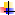 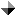 Sr. No.     SubjectPage No.Agriculture5Arts & Sports – Pakistan5Arts & Sports – World5Banking, Finance and Stock Exchange5Biographies6Business, Economics & Industry6Crimes7Current Issues – Pakistan8Current Issues – World8Defense/ Military 9Education-Pakistan9Education World9Geography and Travel 10Governance / Policies – Pakistan10Governance / Policies – World11Health and Environment 11History and Archaeology – Pakistan11History and Archaeology – World11Human Rights–Pakistan12Human Rights – World12India Politics, Policies and Relations12Indo-Pak Relations13Internationl Relations 13Islam 13Kashmir14Language and Literature 14Law and Legislation 14Media – Pakistan14Media – World15Miscellaneous15Other Religion15Organizations15Pakistan Foreign Relations16Peace and war / After effects16Politics – Pakistan16Politics – World17Power Resources ( Gas, Oil, Dam, etc)19Science and Information Technology19Social Problems 19Society and Culture – Pakistan20Society and Culture – World20Terrorism 20US Politics, Policies and Relations20World Conflicts21AGRICULTURE Dr. Muhammad Afzal   . "Role of Biotechnology in mitigating impacts of climate change on agriculture ." Business Recorder , 03 June, 2015, P-20Jaless Hazir. "GMOs are seeds of war." The Nation , 18 June, 2015, p.6Naween A. Mangi . "A farmer's life ." Dawn, 28 Jun, 2015, p.9Zubeida Mustafa . "Trapped in poverty ." Dawn, 26 Jun, 2015, p.9ARTS & SPORTS – Al zarooni, Mustafa. "Dressing down on skimpy wear." Khaleej Times, 14 June, 2015, p.1Hajrah Mumtaz . "Ban the beaches ." Dawn, 22 Jun, 2015, p.9Hajrah Mumtaz . "Not so soft ." Dawn, 8 Jun, 2015, p.9Jawed Naqvi. "The elements so mixd in him." Dawn, 30 Jun, 2015, p.8Mahir Ali  . "Queering the pitch ." Dawn, 3 Jun, 2015, p.9Nadeem Zuberi. "Contemplative and mystic reflections." Business Recorder , 30 May, 2015, P-IINadeem Zuberi. "Deception, Disguise and pretension ." Business Recorder , 13 June, 2015, P-IIPatel, Zarina. "Explore creativity in summer vacation ." Business Recorder , 13 June, 2015, P-IIUsman Sahi. "Cricket and war." The Nation , 1 June, 2015, p.7buelow, Alexandra . "Athletes are stuck on colourful kinesio tape." Business Recorder , 06 June, 2015, P-IINadeem Zuberi. "A recollection in tranquillity." Business Recorder , 06 June, 2015, P-IINadeem Zuberi. "Evocative vivid memories ." Business Recorder , 27 June, 2015, P-IIRITCHIE, Alice. "Shoes and sacrifice: London exhibition explores footwear fashion ." Business Recorder , 27 June, 2015, P-IISchoell, Jonas. "Museum apps: Introducing Generation Facebook to Great Art ." Business Recorder , 30 May, 2015, P-IIWolter, Cornelia. "Well-designed patio is extension of the living room, designers say." Business Recorder , 27 June, 2015, P-IIARTS & SPORTS – Bishara, Marwan. "Culprit or victim." The News, 1 June, 2015, p.7M.J.Akbar. "Football should get a kick out of cricket to come clean." Khaleej Times, 9 June, 2015, p.15Shabi, Rachel. "Beyond the white gene pool." The News, 15 June, 2015, p.6Simwanza, Obert . "Loyal officials but discontent fans in Blatter's African vote base   ." Business Recorder , 02 June, 2015, P-22BANKING , FINANCE AND  STOCK EXCHANGE"Budget 2015-16: More of the same     ." Business Recorder , 08 June, 2015, P-18"Budget Speech." Business Recorder , 06 June, 2015, P-28"Economic Survey 2014-2015: Overview of the Economy." Business Recorder , 05 June, 2015, P-20"Federal Budget." Business Recorder , 21 June, 2015, P-16A B Shahid. "Anomalies in the budget." Business Recorder , 09 June, 2015, P-20Anjum Ibrahim. "Budget 2015-16: What can we expect?." Business Recorder , 01 June, 2015, P-16Anjum Ibrahim. "Provincial budgets: same o same o." Business Recorder , 2216 June, 2015, P-16Courtney, Weaver. "An asset to the state." Financial Times, 16 June, 2015, 8p.Daniel, Davies. "How bitcoin could maek back--office banking more rock 'n' roll." Financial Times, 19 June, 2015, 7p.David, Pilling. "Euphoria has China's stock market in its dangerous grip." Financial Times, 4 June, 2015, 9p.David, Pilling. "The upstarts that challenge Beijing's power." Financial Times, 25 June, 2015, 9p.Dixon, Aneette. "S Asia should prepare now for the next disaster." Business Recorder , 20 June, 2015, P-18Dr Zafar Altaf. "Economic budget versus social budget." Business Recorder , 13 June, 2015, P-18Frances, Coppola. "The golden age of banking was not always glorious." Financial Times, 25 June, 2015, 9p.Gary, Silverman. "This bank won't pay for voicemail right now." Financial Times, 6/7 June, 2015, 9p.Gillian, Tett. "A bloated fed prepares to shape up." Financial Times, 19 June, 2015, 7p.Gillian, Tett. "Big profits signal big problems in the merger market." Financial Times, 5 June, 2015, 7p.Gillian, Tett. "Finance needs to blow the whistle on foul play." Financial Times, 29 May, 2015, 7p.Gillian, Tett. "Prepare for fireworks from America's populist left." Financial Times, 26 June, 2015, 9p.Hina Sheikh. "Reforming the urban property tax in Punjab." Business Recorder , 23 June, 2015, P-20Huzaima Bukhari . "Budget 2015-16: Another ritualistic exercise!-II." Business Recorder , 14 June, 2015, P-16Huzaima Bukhari. "Budget 2015-16: Another ritualistic exercise!-I." Business Recorder , 12 June, 2015, P-22Huzaima Bukhari. "Budget in elitist economy - II." Business Recorder , 21 June, 2015, P-16Huzaima Bukhari. "Budget in elitist." Business Recorder , 19 June, 2015, P-22Huzaima Bukhari. "Budget proposals 2015-16-VIII." Business Recorder , 29 May, 2015, P-20Huzaima Bukhari. "Budget proposals 2015-16-VIII: Essential tax reforms  ." Business Recorder , 31 May, 2015, P-26Huzaima Bukhari. "Poor government lavish expenses ." Business Recorder , 05 June, 2015, P-20Ibrahim , Anjum. "Rational over-optimism?." Business Recorder , 08 June, 2015, P-18Ikram Sehgal. "Exorcising the budget." Business Recorder , 12 June, 2015, P-22John, Gapper. "Deutsche is still stuck inthe middle of global finance." Financial Times, 8 June, 2015, 9p.John, Kay. "Boring banking makes an overdue comeback." Financial Times, 17 June, 2015, 9p.Jude, Webber. "Clearing out." Financial Times, 15 June, 2015, 7p.M.A. Niazi. "A Budget making promises." The Nation , 12 June, 2015, p.6Mark, Carney. "Keep finance safe but do not shut out the vulnerable." Financial Times, 3 June, 2015, 7p.Martin, Wolf. "Indispensable banks need a sturdy ringfence." Financial Times, 26 June, 2015, 9p.Martin, Wolf. "Osborne is mistaken to apply Victorian values to fiscal policy." Financial Times, 12 June, 2015, 7p.Miller, Kate. "Greek drama heaps domestic pressure on Merkel." Business Recorder , 12 June, 2015, P-22Muhammad Adnan. "Per capita debt as high as PKR 100,670." Business Recorder , 24 June, 2015, P-20Patrick, Jenkins. "The financial world can look beyond the crisis." Financial Times, 13/14 June, 2015, 9p.Randall, David . "California drought not helpig water funds, but stocks prosper ." Business Recorder , 07 June, 2015, P-20Syed Imtiaz Abbas Hussain. "Budget raises many questions." Business Recorder , 14 June, 2015, P-16Wolfgang, Munchau. "Greece has nothing to lose by saying no to creditors." Financial Times, 15 June, 2015, 9p.Wolfgang, Munchau. "The real challenge this week is to save the eurozone." Financial Times, 22 June, 2015, 7p.BIOGRAPHIES Daniel, Dombey. "Kurdish champion aims for a rainbow." Financial Times, 13/14 June, 2015, 9p.Dr. Fraid A. Malik. "Quaid-i-Awan, Air Marshal and Kaptaan." The Nation , 3 June, 2015, p.6Edwin, Heathcote. "A shadowy cipher lights up the street." Financial Times, 6/7 June, 2015, 9p.Hiault, Denis. "200 years after Waterloo, Britain still battling Napoleon." Business Recorder , 17 June, 2015, P-20Muhammad Aziz Haji Dossa (Alex London). "The Legend of Ruttie Bai Jinnah   ." Business Recorder , 30 May, 2015, P-1Simon, Schama. "The wrong hero for a united Europe." Financial Times, 20/21 June, 2015, 9p.Sinha-Roy, Piya. "A Minute With: George Clooney on 'Tomorrowland' and telling at kids    ." Business Recorder , 30 May, 2015, P-IVBUSINESS, ECONOMICS & INDUSTRY"IPR fact-sheet: State of the economy in 2014-2015." Business Recorder , 07 June, 2015, P-20A B Shahid. "Stark realities." Business Recorder , 16 June, 2015, P-20ABIVEN, Katell. "Coneted and criticized, Latin America's rich multiply." Business Recorder , 23 June, 2015, P-20Ahsan Kureshi. "The rising center-right." The Nation , 24 June, 2015, p.7Akbar Nasir Khan. "Security and citizens." The News, 29 June, 2015, p.6ALI MALIK. "Stupis's economy." Daily Times  , 11 June, 2015, P.A7Ali Tahir . "Fram and the budget ." Dawn, 18 Jun, 2015, p.9Almeida , Cyril . "Budget notes ." Dawn, 7 Jun, 2015, p.8Andrew, Smithers. "Executive pay holds the key to the productivity puzzle." Financial Times, 29 May, 2015, 7p.Anjum Ibrahim. "Commitment to poverty alleviation ." Business Recorder , 15 June, 2015, P-16Arun, Sundararajan. "A safety net fit for the sharing economy." Financial Times, 23 June, 2015, 11p.Atta ur Rahman. "Pakistan: new directions." The News, 24 June, 2015, p.6Attaq ur Rahman. "Budget: lack of vision." The News, 10 June, 2015, p.6Ayaz Amir. "Glitzy projects: the new opium of the masses." The News, 9 June, 2015, p.6Bartlett, Lawrence. "New 'Cape Cairo' free trade pact hailed as Africa milestone." Business Recorder , 08 June, 2015, P-18Clive, Cookson. "Healing powers." Financial Times, 6/7 June, 2015, 6p.Dr Mushtaq Khan . "The PKR and price-setting behaviour." Business Recorder , 28 June, 2015, P-16Dr.Kamal Monnoo. "Trade economic linkages-SAARC." The Nation , 3 June, 2015, p.7Driver, Anna. "Oil companies played hardball in bid to defeat climate outsiders." Business Recorder , 30 June, 2015, P-26Duperry, Odile. "Planned Greek tax hike risk further damaging stalled economy." Business Recorder , 25 June, 2015, P-20Ebner, Christian . "Training to be Lufthansa pilot: dream job or path to nowhere?." Business Recorder , 01 June, 2015, P-16Faisal Bari . "Quality, skills and practice ." Dawn, 19 Jun, 2015, p.8Farhat Ali. "Budget 2015-16: Business as usual." Business Recorder , 10 June, 2015, P-20Farhat Ali. "Economic corridor and a worried Inida  ." Business Recorder , 03 June, 2015, P-20Farrukh Saleem. "The budget." The News, 7 June, 2015, p.6Finamore, Carl. "The new colonialism." The News, 10 June, 2015, p.6Gillian, Tett. "Sunny optimism woos a tough US crowd." Financial Times, 12 June, 2015, 7p.Gregory, Meyer. "Revaluing commodities." Financial Times, 4 June, 2015, 6p.Hancock, Tom. "Far from the madding crowd: China's rich seek own islands   ." Business Recorder , 30 May, 2015, P-18Harris Bin Munawar. "Weapons of mass instruction." The Nation , 9 June, 2015, p.6Hassan Javid. "Austerity and privatisation." The Nation , 28 June, 2015, p.6Hassan Javid. "Violating Pakistan's sovereignty." The Nation , 14 June, 2015, p.6Hina Sheikh. "Textiles and garments sector: Moving up the value chain." Business Recorder , 27 June, 2015, P-18Huzaima Bukhari. "Budget 2015-16: the main fault lines." The News, 9 June, 2015, p.7Huzaima Bukhari. "Budget in elitist economy - III." Business Recorder , 22 June, 2015, P-16I. Hussain. "Rising tide of inequality." The News, 21 June, 2015, p.6IKRAM SEHGAL. "Budgetary woes." Daily Times  , 11 June, 2015, P.A7Ikram Sehgal. "PIA is re-engaging." Business Recorder , 26 June, 2015, P-20Irfan Husain. "These mortal coils ." Dawn, 13 Jun, 2015, p.9Ishrat Husain . "Budgets and the real economy ." Dawn, 20 Jun, 2015, p.8James, Politi. "Back on its feet." Financial Times, 29 May, 2015, 5p.Javid Husain. "Lacklustre performance." The Nation , 9 June, 2015, p.7John, Gapper. "America is the best referee to discipline Fifa." Financial Times, 28 June, 2015, 9p.John, Gapper. "Luxury goods face a global reckoning." Financial Times, 11 June, 2015, 9p.John, Gapper. "The unhealthily high price of cancer drugs." Financial Times, 4 June, 2015, 9p.John, Kay. "Denmark, not America, is the world's Top Nation." Financial Times, 24 June, 2015, 9p.John, Kay. "No investor wins if all investors are the same." Financial Times, 3 June, 2015, 7p.Jonathan, Wheatley. "Trading blow." Financial Times, 11 June, 2015, 7p.Kana, Inagaki. "Rebirth of a brand." Financial Times, 5 June, 2015, 5p.Khaled A. Beydoun. "Fasting while poor." The News, 23 June, 2015, p.7Khurram Husain . "Budget buzz ." Dawn, 4 Jun, 2015, p.8Khurram Husain . "Is the economy really growing? ." Dawn, 11 Jun, 2015, p.8Khurram husain . "KP wins, with a caveat ." Dawn, 18 Jun, 2015, p.8LAL KHAN. "Celebrating a rumbling economy." Daily Times  , 14 June, 2015, P.A7LAL KHAN. "The real adversaries." Daily Times  , 7 June, 2015, P.A7Lawrence, Summers. "The next challenge for global trade agreements." Financial Times, 15 June, 2015, 9p.Malik M. Ashraf. "Budget and the economy." The Nation , 26 June, 2015, p.7Malik M.Ashraf. "Unjustified opprobrium." The Nation , 12 June, 2015, p.7Malik Muhammad Ashraf. "Why judge the budget?." The News, 9 June, 2015, p.6Mansoor Zaib Khan. "Employment,productivity and growth." The Nation , 27 June, 2015, p.6Martin, Sandbu. "Britain would have fared better inside the eurozone." Financial Times, 25 June, 2015, 9p.Martin, Wolf. "Divorce Greece in haste, repent at leisure." Financial Times, 17 June, 2015, 9p.Martin, Wolf. "Greece needs a deal before midnight." Financial Times, 3 June, 2015, 7p.McCauley, Lauren. "G7 climate goal." The News, 10 June, 2015, p.7Milliken, David. "UK consumers set for biggest splurge in a decade as crisis receds." Business Recorder , 10 June, 2015, P-20Moehl, Soneke. "German-based restaurateur sets up food banks for Greek." Business Recorder , 22 June, 2015, P-16Mordant, Nicole. "Green shoots emerge in withered gold mining sector." Business Recorder , 24 June, 2015, P-20Mosharraf Zaidi. "Dar and the TONS problem." The News, 10 June, 2015, p.7Muhammad Adnan. "Intra-regional aerial connectivity within South Asia." Business Recorder , 02 June, 2015, P-22MUHAMMAD HANIF. "Making our economy technology-intensive." Daily Times  , 28 June, 2015, P.A7Mushtaq Ahmad. "The Karachi coast line." The News, 12 June, 2015, p.6Naeem Sadiq. "How not to collect taxes." The News, 24 June, 2015, p.6Peter, Tasker. "A Toyota model worth copying." Financial Times, 24 June, 2015, 9p.Ryan, Carlson. "Hand signals and other fading features of the trading pit tribes." Financial Times, 15 June, 2015, 9p.S Rahman. "Metro to resolve problems in one go." Business Recorder , 31 May, 2015, P-26Sakib sherani . "Battle of the budgets ." Dawn, 12 Jun, 2015, p.8Satrusayang, Cod. "Bangkok's shopping malls: an overdose on retail therapy?." Business Recorder , 29 June, 2015, P-18Shahid Mehmood. "The annual budget: an exercise in futility." The News, 4 June, 2015, p.6Sinan, Ulgen. "Coalition is the best outcome for the Turkish economy." Financial Times, 5 June, 2015, 7p.Syed Bakhtiyar Kazmi     . "Still great people to fly with   ." Business Recorder , 30 May, 2015, P-ISYED BAKHTIYAR KAZMI. "Economic shebang." Daily Times  , 28 June, 2015, P.A6SYED BAKHTIYAR KAZMI. "Swimming with the budget." Daily Times  , 14 June, 2015, P.A6SYED KASHIF ALI. "The blight of collective hypocrisy." Daily Times  , 2 June, 2015, P.A7THOUVENOT, Delphine. "Water reveal two sides of Myanmar's economic boom." Business Recorder , 18 June, 2015, P-20Varousfakis, yanis. "An economy on its knees cannot practice austerity." Khaleej Times, 6 June, 2015, p.6Yusuf H. Shirazi. "The answer is sovereignty." The News, 1 June, 2015, p.6CRIMESAbbas Nasir . "Of greed insatiable ." Dawn, 6 Jun, 2015, p.8Dr Farooq Hassan. "The hijab controversy." The Nation , 26 June, 2015, p.7IKRAMUL- HAQ. "Drug trafficking and money laundering." Daily Times  , 26 June, 2015, P.A7Ikramul Haq. "The cynical youth." The News, 26 June, 2015, p.6Khizr Imran Tajammul. "What Will become of Shoaib Ahmed Sheikh?." The Nation , 5 June, 2015, p.7Kumar, Asha Lyer. "How could a rapist and killer live with his crime?." Khaleej Times, 1 June, 2015, p.14Mahir Ali . "Fugitive president ." Dawn, 16 Jun, 2015, p.9MOHAMMAD TAIMUR ALI AHMAD. "Compassion and violence." Daily Times  , 6 June, 2015, P.A7MUSA KHAN JALALZAI. "Sexual exploitation in Afghanistan." Daily Times  , 16 June, 2015, P.A7Nida Kirmani . "The race to kill ." Dawn, 25 Jun, 2015, p.9S Mubashir Noor. "Crucifying Axact." Daily Times  , 1 June, 2015, P.A7Saad Rasool. "Avenging Malala." The Nation , 7 June, 2015, p.7SARMAD ALI. "End domestic violence." Daily Times  , 5 June, 2015, P.A7SYED MANSOOR HUSSAIN. "Thanks Zimbabwe. we had fun." Daily Times  , 6 June, 2015, P.A6Syed Moazzam Hai. "Modi calls again." The News, 25 June, 2015, p.6Syed MoazzamHai. "We don't need a soft image." The News, 25 June, 2015, p.6ZEEBA T HASHMI. "Children and armed conflicts." Daily Times  , 5 June, 2015, P.A6CURRENT ISSUES – Abbas Nasir . "Cause and effect ." Dawn, 27 Jun, 2015, p.8Adnan Aamir. "Baloch Pakhtun unity in Balochistan." The News, 8 June, 2015, p.6Babar Sattar. "A love-hate relatioinship." The News, 27 June, 2015, p.7Farrukh Saleem. "Rangers vs Zardari." The News, 21 June, 2015, p.6Farrukh Saleem. "The Rs 230 billion question." The News, 14 June, 2015, p.6Ghazi Salahuddin. "A heatwave in Karachi." The News, 28 June, 2015, p.7Ghazi Salahuddin. "Can the Rangers do it?." The News, 14 June, 2015, p.7Ghazi Salahuddin. "Zardari, Zarb-e-Azb and Malala." The News, 21 June, 2015, p.7HUMAYUN SHAFI. "The Middle East crisis." Daily Times  , 24 June, 2015, P.A7Kamila Hyat. "The ironics of Ramazan." The News, 25 June, 2015, p.7Khayyam Mushir. "What's all this about  Axact?." The News, 3 June, 2015, p.7M. Zeb Khan. "Waiting for scandals." The News, 6 June, 2015, p.7Mosharraf Zaidi. "Reform without reforming." The News, 2 June, 2015, p.7Munir Akram . "Asia's parallel paradigms ." Dawn, 21 Jun, 2015, p.8Pervez Hoodbhoy . "The Pervaiz Rasheed affair ." Dawn, 6 Jun, 2015, p.8Rafia Zakaria . "The world's unwanted ." Dawn, 24 Jun, 2015, p.8Rahimullah Yusufzai. "Provoking the Pakhtuns." The News, 8 June, 2015, p.6S. Akbar Zaidi. "Science, faith and the moon." The News, 30 June, 2015, p.7Sikandar Ali Hullio. "Karachi: dance of death." The News, 29 June, 2015, p.6Taj M. Khattak. "The elusive 'same page'." The News, 17 June, 2015, p.6Umair Javed . "Sins in Sindh ." Dawn, 22 Jun, 2015, p.8Zarrar Khuhro  . "Flights of fancy ." Dawn, 1 Jun, 2015, p.9CURRENT ISSUES – WORLDBell, Thomas. "A small step forward." The News, 16 June, 2015, p.7Bennet-Jones, Owen. "Religion and the state." The News, 23 June, 2015, p.6Beydoun, Khaled A . "Islamophobia in Arizona." The News, 2 June, 2015, p.7Chelala, Cesar. "Non-intervention." The News, 3 June, 2015, p.7Horvat, Srecko. "Europe's soft dictatorship." The News, 25 June, 2015, p.7Hudson, Michael. "Economic suicide." The News, 29 June, 2015, p.7Jalees Hazir. "Part-Time champions of Rohingya." The Nation , 11 June, 2015, p.6K.Iqbal. "Afghan peace process begins." The Nation , 7 June, 2015, p.7K.Iqbal. "Dithering Afghanistan." The Nation , 29 June, 2015, p.7Kampmark, Binoy. "The mirror of inflexibility." The News, 19 June, 2015, p.7Kennedy, Sheila . "Political inequality." The News, 15 June, 2015, p.7Khaled A. Beydour. "Black lives matter." The News, 20 June, 2015, p.7Khaled Diab. "Bridge or wedge?." The News, 8 June, 2015, p.7Kunwar Khuldune Shahid. "Pakistan and the Rohingyas." The Nation , 11 June, 2015, p.7Mincy, Grant A.. "Across the sea." The News, 11 June, 2015, p.7Mohsin Raza Malik. "Internationally disowned persons." The News, 13 June, 2015, p.6Mosharraf  Zaidi. "Non-local disruption in Greece and Karachi." The News, 30 June, 2015, p.7Shahzad Chaudhry. "The glut of conmen around." The News, 6 June, 2015, p.6DEFENSE/ MILITARYA Q Khan. "The indomitable |Rumi (pt-I)." The News, 29 June, 2015, p.6Abdul Majeed Abid. "Of old bottles and new wines." The Nation , 15 June, 2015, p.7Afrasiab Khattak. "Devoured Violence." The Nation , 6 June, 2015, p.7Afrasiab Khattak. "Wounds of Waziristan." The Nation , 27 June, 2015, p.7ATIF HUSSAIN. "The spy pigeon." Daily Times  , 12 June, 2015, P.A7Atle Hetland. "Development guests and hosts." The Nation , 18 June, 2015, p.7Ayaz Amir. "The army's present authority . . . where does it come from?." The News, 23 June, 2015, p.6BABAR AYAZ. "The need for a counter-narrative." Daily Times  , 23 June, 2015, P.A6Dr.Farooq Hassan. "ISIS, Ramadi and US policy." The Nation , 16 June, 2015, p.7Dr.Fraid A.Malik. "Military, mullah and mufad." The Nation , 10 June, 2015, p.6Farhat Ali. "Pakistan's aeronautics on the world map." Business Recorder , 17 June, 2015, P-20Farrukh Saleem. "Power ." The News, 28 June, 2015, p.6FAWAD KAISER. "The military must live with democracy." Daily Times  , 29 June, 2015, P.A6Gul Bukhari. "Suspicion and anger." The Nation , 28 June, 2015, p.7Henry, Foy. "Border tensions." Financial Times, 10 June, 2015, 5p.Imtiaz Bhatti . "Sindh's  institutional decay ." Dawn, 26 Jun, 2015, p.8Inayatullah. "Zardari verus the military." The Nation , 20 June, 2015, p.7K.Iqbal. "Defence budget analysis." The Nation , 8 June, 2015, p.7K.Iqbal. "Pakistan's connectivity ventures." The Nation , 22 June, 2015, p.7K.Iqbal. "The Pak-Afghan thaw." The Nation , 15 June, 2015, p.7Kitaoka, Shinichi. "Tokyo needs a military force to defend itself and world peace." Khaleej Times, 10 June, 2015, p.10Lt Gen (retd) Naeem Khalid Lodhi. "No short cut." The Nation , 19 June, 2015, p.7Marium Kamal. "ISIS in Pakistan." The Nation , 14 June, 2015, p.7Marvi Simed. "NAP: Six months on." The Nation , 23 June, 2015, p.6Muhammad Amir Rana . "Zarb-i-Azb: one year on ." Dawn, 14 Jun, 2015, p.8MUSA KHAN JALALZAI. "Our nuclear bomb is not a firecracker." Daily Times  , 30 June, 2015, P.A7Rizwan Asghar. "A volatile world." The News, 2 June, 2015, p.6Rizwan Asghar. "Our nuclear trajectory." The News, 30 June, 2015, p.6S M HALI. "Keukenhof: Eden on earth." Daily Times  , 2 June, 2015, P.A7S M HALI. "Zarb-e-Azb and beyond." Daily Times  , 23 June, 2015, P.A7Waqar K. Kauravi. "Zarb-e-Azb and byond." The News, 18 June, 2015, p.6Zahid Hussain . "Beyond Zarb-i-AZb ." Dawn, 17 Jun, 2015, p.8EDUCATION – A  Q Khan. "Convocations and Yaum-e-Takbeer." The News, 7 June, 2015, p.6Abdullah Alam. "Punjab education budget." The Nation , 23 June, 2015, p.7Asif Saeed Memon . "The 7pc challenge ." Dawn, 4 Jun, 2015, p.9Atle Hetland. "Life and learning during school holidays." The Nation , 11 June, 2015, p.7Catherine Simon. "Libraries are as popular as never before despite e-book challenge." Business Recorder , 01 June, 2015, P-16Faisal Bari . "Getting to school ." Dawn, 5 Jun, 2015, p.8M. Zeb Khan. "Educating  the net generation." The News, 22 June, 2015, p.6Madeeha Ansari . "Cost  of 'security'." Dawn, 23 Jun, 2015, p.9Nargis Khanum   . "Bogus degrees online ." Business Recorder , 30 May, 2015, P-IRafia Zakaria . "War and schools ." Dawn, 10 Jun, 2015, p.8Seaman, Andrew M.. "Choice in books may help kids' reading score over summer." Business Recorder , 30 May, 2015, P-IIISyed Saadat  . "Unwise  proposal  ." Dawn, 1 Jun, 2015, p.9Zubeida Mustafa . "Paper chase ." Dawn, 12 Jun, 2015, p.9EDUCATION – WORLDCasa,Sallyann. "Connected , inspired education." Khaleej Times, 3 June, 2015, p.13Chopra, Anuj . "Agony for civilians as Afghan battlefront expands north." Business Recorder , 10 June, 2015, P-20Harding, Anne. "Education can make Ramazan fast safer for type 2 diabetics." Business Recorder , 27 June, 2015, P-IIIHausmann, Ricardo. "The school myth and slowing growth." Khaleej Times, 3 June, 2015, p.13Inayatullah. "The Incheon Declaration." The Nation , 6 June, 2015, p.7Mcconnell, Tristan . "The kenyan town kept afloat by a foreign army." Business Recorder , 07 June, 2015, P-20Michelle, Obama . "Throw the school gates open to girls everywhere." Financial Times, 16 June, 2015, 11p.Stock, Matthew. "Children learn to write by teaching robots." Business Recorder , 13 June, 2015, P-IIGEOGRAPHY AND TRAVEL Asna Ali. "Safety and gender." The News, 13 June, 2015, p.7Ayaz Amir. "Alright . . . after the metroes, now what?." The News, 16 June, 2015, p.6Samson Simon Sharaf. "Architecture of national power." The Nation , 13 June, 2015, p.6Shahid Mehmood. "The Rs. 10,000 stamp." The News, 25 June, 2015, p.6Tuladhar , Pratibha. "Natural disasters threaten Nepalese mountaineering." Business Recorder , 15 June, 2015, P-16GOVERNANCE / POLICIES – ABDUL WARIS. "The menace of load shedding." Daily Times  , 26 June, 2015, P.A7ALI MALIK. "Shame." Daily Times  , 18 June, 2015, P.A7ANDLEEB ABBAS. "Power struck." Daily Times  , 28 June, 2015, P.A7ANDLEEB ABBAS. "Reforming without reforms." Daily Times  , 14 June, 2015, P.A7Anjum Ibrahim. "Power sector woes: Is the government lying?." Business Recorder , 29 June, 2015, P-18Ashraf Jehangir Qazi. "Que Vadis, Pakistan?." Dawn, 30 Jun, 2015, p.8Basil Nabi Malik . "Judges' appointment ." Dawn, 2 Jun, 2015, p.9BEENISH ALTAF. "Crafting deterrence for nuclear policies." Daily Times  , 26 June, 2015, P.A7Dr.Ikhlaq Husain. "Degeneration of our national values." The Nation , 10 June, 2015, p.7FAKIR AYAZUDDIN. "A grand new Pakistan." Daily Times  , 19 June, 2015, P.A7FARMAN KAKAR. "Bureaucracy's woes." Daily Times  , 12 June, 2015, P.A7Hassan Javid. "Elections, budgets, and fashion." The Nation , 7 June, 2015, p.6Idrees Khawaja. "Would you trust the government?." The News, 4 June, 2015, p.6IFTIKHAR AHMAD. "Jinnah's Pakistan." Daily Times  , 27 June, 2015, P.A7IFTIKHAR AHMAD. "Politics and governance." Daily Times  , 8 June, 2015, P.A7IKARAM SEHGAL. "Protecting freedom." Daily Times  , 4 June, 2015, P.A7IKRAM SEHGAL. "The "100 flowers" campaign." Daily Times  , 26 June, 2015, P.A6LAL KHAN. "Power plunder." Daily Times  , 28 June, 2015, P.A7Malik M. Ashraf. "Significance of the APC resolution." The Nation , 5 June, 2015, p.7Marvi Simed. "20 Promises 
 the Civil Society." The Nation , 30 June, 2015, p.6Marvi Simed. "Weapons of mass instruction." The Nation , 2 June, 2015, p.6Mina Malik Hussain. "On Leadership." The Nation , 29 June, 2015, p.6Mohammad Ali Babakhel . "Ineffective model ." Dawn, 24 Jun, 2015, p.9MOHAMMAD JAMIL. "Continuity of the democratic system." Daily Times  , 6 June, 2015, P.A6MOHAMMAD TAQI. "Igniting an ethnci powder keg?." Daily Times  , 4 June, 2015, P.A6MOHAMMAD TAQI. "The curse of the corridor." Daily Times  , 18 June, 2015, P.A6Mohsin Raza Malik. "Policing the police." The News, 6 June, 2015, p.6Mozzam Husain . "Karachi's lifelines ." Dawn, 21 Jun, 2015, p.9Naeem Sadiq. "Politics of prohibited bore." The News, 16 June, 2015, p.6Nargis Sethi . "Big things in 'small' packages ." Dawn, 15 Jun, 2015, p.8Niaz Murtaza . "Demonising NGOs ." Dawn, 21 Jun, 2015, p.9QAISAR RASHID. "Pakistan's new Afghan policy." Daily Times  , 10 June, 2015, P.A6S.Tariq. "Facades and Cosmetics." The Nation , 11 June, 2015, p.6Sajjad Ahmad . "GB's transition ." Dawn, 7 Jun, 2015, p.9SALMAN ALI. "Unfulfilled promises." Daily Times  , 22 June, 2015, P.A7Samson Simon Sharaf. "Breaking the news." The Nation , 6 June, 2015, p.6Shahid Kardar . "Long on rhetoric, short on action." Dawn, 9 Jun, 2015, p.8Syed Bakhtiyar Kazmi . "Globalization, Governance and Growth    ." Business Recorder , 06 June, 2015, P-ISYED BAKHTIYAR KAZMI. "Call 15- Tax." Daily Times  , 7 June, 2015, P.A6SYED BAKHTIYAR KAZMI. "Mortem per patibulo." Daily Times  , 23 June, 2015, P.A6SYED KAMRAN HASHMI. "Journalists or royals?." Daily Times  , 5 June, 2015, P.A6SYED KAMRAN HASHMI. "Punjab police: a forsaken organisation." Daily Times  , 12 June, 2015, P.A6SYED MANSOOR HUSSAIN. "Pakistani currency notes without Jinnah." Daily Times  , 27 June, 2015, P.A6SYED MANSOOR HUSSAIN. "Ramadan is here." Daily Times  , 20 June, 2015, P.A6SYED RASHID MUNIR. "Back to basics." Daily Times  , 9 June, 2015, P.A6Umair Javed . "Metro bus politics ." Dawn, 8 Jun, 2015, p.8Yasser Latif Hamdani. "Realising Pakistan's Potential." Daily Times  , 1 June, 2015, P.A6ZEEBA T HASHMI. "The landless peasants of OKara." Daily Times  , 12 June, 2015, P.A6GOVERNANCE / POLICIES – WORLDAlexander, Casella. "Europe faces two refugee crises--here is how to solve them." Financial Times, 17 June, 2015, 9p.ASIF A MALIK. "Fourteen days in Russia." Daily Times  , 10 June, 2015, P.A7Chris, Giles. "Britain's low paid need the taxpayer's pound." Financial Times, 4 June, 2015, 9p.Daniel, Bell. "For China the end of the party in nigh but in name only." Financial Times, 22 June, 2015, 7p.David, Pilling. "Beijing holds the upper hand in South China Sea." Financial Times, 11 June, 2015, 9p.Francesco, Giavazzi. "Greeks chose poverty- let them have their way." Financial Times, 10 June, 2015, 7p.Gideon, Rachman. "Four games the Greeks may be playing." Financial Times, 16 June, 2015, 11p.Gideon, Rachman. "What Fifa tells us about global power." Financial Times, 2 June, 2015, 11p.HARLAN ULLMAN. "An eventful year for the UK." Daily Times  , 18 June, 2015, P.A6John, Kay. "The national borders that globalisation cannot erase." Financial Times, 10 June, 2015, 7p.JONATHAN POWER. "Breaking a promise to Russia." Daily Times  , 3 June, 2015, P.A7JONATHAN POWER. "Greece versus Germany." Daily Times  , 10 June, 2015, P.A7Mcauliffe, Anneliese. "What awaits them." The News, 17 June, 2015, p.7MOHMMAD JAMIL. "Karzai throws a spanner in the works." Daily Times  , 15 June, 2015, P.A7S MUBASHIR NOOR. "The Iranian George Washington." Daily Times  , 29 June, 2015, P.A7Taylor, Paul. "Despite 'hello dictator', EU struggles to curb Hungary's Orban ." Business Recorder , 09 June, 2015, P-20Tom, Burgis. "The secrets of office 39." Financial Times, 25 June, 2015, 6p.Tom, Mitchell. "toil and trouble." Financial Times, 8 June, 2015, 7p.YASSER LATIF HAMDANI. "Turkish elections and Pakistan." Daily Times  , 15 June, 2015, P.A6HEALTH AND ENVIRONMENT Adanan Adil . "Stream of toxins ." Dawn, 28 Jun, 2015, p.9Adnan Adil . "Polluting aquifer ." Dawn, 14 Jun, 2015, p.9Anjana, Ahuja. "Surveillance is the best defence against a border-breaching virus." Financial Times, 9 June, 2015, 11p.DESHAYES, Pierre-Henry. "Oslo creates world's first 'highway' to protect endangered bees." Business Recorder , 26 June, 2015, P-20Dunham, Will. "Trouble looms as warmer oceans push marine life towards the poles." Business Recorder , 13 June, 2015, P-IFawad Kaiser. "Flaws of stereotype profiling ." Daily Times  , 1 June, 2015, P.A6Harris Bin Munawar. "10 ways to beat the heat." The Nation , 30 June, 2015, p.6Irfan Husain. "Poisoned waters ." Dawn, 6 Jun, 2015, p.9Khizr Imran Tajammul. "Blame poverty, not the weather." The Nation , 26 June, 2015, p.6Kumar, Asha Lyer. "There's poison on your platter." Khaleej Times, 16 June, 2015, p.15Kunwar Khuldune Shahid. "Respect by force." The Nation , 25 June, 2015, p.7Martin, Wolf. "A moonshot to save a warming planet." Financial Times, 24 June, 2015, 9p.Martin, Wolf. "Why climate uncertainty justifies action." Financial Times, 10 June, 2015, 7p.Nargis Khanum. "The killer heatwave." Business Recorder , 27 June, 2015, P-INaseem Salahuddin . "Preventable deaths ." Dawn, 25 Jun, 2015, p.9Patel   , Zarina . "Help the environment." Business Recorder , 06 June, 2015, P-IIPatel , Zarina . "Without water." Business Recorder , 30 May, 2015, P-IIIPatel, Zarina. "Dates: nature's delight." Business Recorder , 27 June, 2015, P-IIIPervez Hoodbhoy . "Weather change: a conspiracy ?." Dawn, 27 Jun, 2015, p.8S. Akbar Zaidi. "Heat and arrogance of the elite." The News, 26 June, 2015, p.6Syed Moazzam Hai. "Facing the heat." The News, 30 June, 2015, p.6The Eu Heads of Missions . "Climate challenge ." Dawn, 17 Jun, 2015, p.9Valdmanis, Richard. "Mystery of Greenland's vanishing lakes solved." Business Recorder , 13 June, 2015, P-I12Muhammad Azam Khan. "Destroying the oceans: plastic pollution ." Business Recorder , 13 June, 2015, P-IIIHISTORY AND ARCHAEOLOGY – Aasia Mahar. "Manipulated facts." The Nation , 2 June, 2015, p.7Ayaz Amir. "What's a corridor without cultural backup?." The News, 5 June, 2015, p.6HISTORY AND ARCHAEOLOGY – WORLDAlexandrov, Nick. "Carpet-bombing history." The News, 28 June, 2015, p.6Aziz Ali Dad. "Sources of the self (pt-I)." The News, 10 June, 2015, p.6Aziz Ali Dad. "Sources of the self (pt-II)." The News, 11 June, 2015, p.6Aziz Ali Dad. "Sources of the self (pt-III)." The News, 12 June, 2015, p.6Kampmark, Binoy. "Eight hundred years of forgetting." The News, 18 June, 2015, p.6Kampmark, Binoy. "Iraq's tragedy." The News, 12 June, 2015, p.7MUSTAFA QURESHI. "The descending bald eagle ." Daily Times  , 1 June, 2015, P.A7Welton, Michael. "The occupy movement." The News, 19 June, 2015, p.6Wight, John. "Bombing Isis into existence." The News, 13 June, 2015, p.6HUMAN RIGHTS–PAKISTAN"KASHIF N CHAUDHRY." Daily Times  , 14 June, 2015, P.A6ABDUR RAHMAN CHOWDHURY. "Human rights: should the sky be the limit?." Daily Times  , 25 June, 2015, P.A7Afrasiab Khattak. "Unsilencing Balochistan." The Nation , 13 June, 2015, p.7Afzal Ali Shigri . "Challenges for GB government ." Dawn, 20 Jun, 2015, p.8Amber Darr . "An equal justice ." Dawn, 14 Jun, 2015, p.9Angela kearney . "A vicious cycle ." Dawn, 12 Jun, 2015, p.9FAWAD KAISER. "Saving Save the Children." Daily Times  , 22 June, 2015, P.A6HAIDER SHAH. "Launching a human rights corridor." Daily Times  , 20 June, 2015, P.A6Harris Bin Munawar. "Man-date." The Nation , 2 June, 2015, p.6Khizr Imran Tajammul. "Odd fruits of food insecurity." The Nation , 12 June, 2015, p.6Mangi , Naween A. . "Rural sanitation ." Dawn, 11 Jun, 2015, p.9Mina Malik Hussain. "On perverts and predators." The Nation , 22 June, 2015, p.6MIR MOHAMMAD ALI TALPUR. "Pacifying Balochistan." Daily Times  , 28 June, 2015, P.A6Noorani A. G. . "Students' rights." Dawn, 20 Jun, 2015, p.9Rafia Zakaria . "Spare the children ." Dawn, 17 Jun, 2015, p.8Rehman I. A. . "Civil society's rights ." Dawn, 25 Jun, 2015, p.8S. Akbar Zaidi. "All power to women." The News, 17 June, 2015, p.7SARMAD ALI. "Prisons in Pakistan." Daily Times  , 27 June, 2015, P.A7SHAHZAD ASLAM. "The genesis of police torture." Daily Times  , 5 June, 2015, P.A7Usman Sahi. "The Gold Standard for ridiculousness." The Nation , 10 June, 2015, p.6HUMAN RIGHTS – WORLDOmer Kasem. "Germany's imperial hangover ." The News, 7 June, 2015, p.7Tzafalias, Menelaos. "Humanitarian lyricism." The News, 5 June, 2015, p.7Heydarian, Richard Javad. "Moment of shame." The News, 22 June, 2015, p.7Morris, David . "Adam Smith vs Ayn Rand." The News, 2 June, 2015, p.6JONATHAN POWER. "Our less violent world." Daily Times  , 17 June, 2015, P.A7SARMAD ALI. "A miserable hanging." Daily Times  , 17 June, 2015, P.A7Chelala, Cesar. "Unending woes." The News, 18 June, 2015, p.7Swanson, David. "Human what?." The News, 24 June, 2015, p.7Shahnaz Khan. "No to child labour." The News, 26 June, 2015, p.6Oranje, Mabel van. "Ending child marriage." The News, 13 June, 2015, p.6INDIA POLITICS, POLICIES AND RELATIONSAbdul Majid Abid. "The year of Modi." The Nation , 1 June, 2015, p.6Adrian A Husain . "Augean stables ." Dawn, 15 Jun, 2015, p.9Aijaz Zaka Syed. "Modi vs Modi." The News, 26 June, 2015, p.7Aijazuddin F. S. . "It is time ." Dawn, 18 Jun, 2015, p.9Asif Ezdi. "Parrikar's admission." The News, 1 June, 2015, p.6Asif Ezdi. "The rise of the Indian Ocean rim." The News, 15 June, 2015, p.6Bidwai, Praful. "Laloo's 'poison' sweetens Bihar election." The News, 13 June, 2015, p.6Bidwai, Praful. "Perils of covert operations." The News, 19 June, 2015, p.7EJAZ HUSSAIN AND MAQBOOL AHMED WASLI. "Modi's madness." Daily Times  , 13 June, 2015, P.A6Henny, Sender. "If you build it, can they come?." Financial Times, 23 June, 2015, 9p.IKRAM SEHGAL. "Containing India's ambitions." Daily Times  , 18 June, 2015, P.A7Irfan Husain . "An absence of war ." Dawn, 20 Jun, 2015, p.9Jawed Naqvi . "Airbrushed history of pajamas ." Dawn, 9 Jun, 2015, p.8Jawed Naqvi . "Bade Ghulam Ali Khan's yoga mudra ." Dawn, 16 Jun, 2015, p.8Jawed Naqvi . "Who can crush Indian democracy ." Dawn, 23 Jun, 2015, p.8Jishnu , Latha . "Beyond 'selfie' diplomacy ." Dawn, 22 Jun, 2015, p.8Kamila Hyat. "The foolish ways of fowls." The News, 4 June, 2015, p.7Latha  Jishnu . "No room  for liberals ." Dawn, 1 Jun, 2015, p.8Munir Akram . "Heating up again ." Dawn, 7 Jun, 2015, p.9Noorani A. G. . "Free speech ." Dawn, 13 Jun, 2015, p.9Noorani A. G. . "Sedition' danger ." Dawn, 6 Jun, 2015, p.9Peebles, Graham. "Dabit women and justice." The News, 8 June, 2015, p.6QAISAR RASHID. "Studying Modi." Daily Times  , 17 June, 2015, P.A6Rehman I. A. . "Mutually destructive rhetoric ." Dawn, 11 Jun, 2015, p.8Senator Sehar Kamran. "Indias's confrontational spectacle." The Nation , 17 June, 2015, p.7SYED KAMRAN HASHMI. "Modi and Pakistani liberals." Daily Times  , 19 June, 2015, P.A6VINAY KAURA. "Strategic maneuvering." Daily Times  , 1 June, 2015, P.A7INDO-PAK RELATIONSAbul Majid abid. "India's Emergency." The Nation , 29 June, 2015, p.6Aijazuddin F. S. . "Fine-feathered foes ." Dawn, 4 Jun, 2015, p.9Almeida , Cyril . "India, Pakistan, again ." Dawn, 14 Jun, 2015, p.8Asha'Ar Rehman . "One statement too many ." Dawn, 12 Jun, 2015, p.8Asif Ezdi. "India's problem with the economic corridor." The News, 8 June, 2015, p.6Ayaz Amir. "Dear fatherland : when wilt thou grow up?." The News, 12 June, 2015, p.6Dr Ahmad Rashid Malik . "India's confession." The Nation , 19 June, 2015, p.6Harris Bin Munawar. "Dog tales." The Nation , 16 June, 2015, p.6Inayatullah. "Response to India's jingoism." The Nation , 13 June, 2015, p.7Jalees Hazir. "Gilgit-Baltistan deserves better." The Nation , 4 June, 2015, p.6M. Saeed Khalid. "Pakistan-India: the new normal." The News, 6 June, 2015, p.6M. Zeb Khan. "Crazy neighbours." The News, 10 June, 2015, p.6M.A. NIazi. "Verbal sparring." The Nation , 19 June, 2015, p.6M.Ibrahim Qazi. "Pakistan-India crossfire." The Nation , 13 June, 2015, p.6Mehar Tarar. "Hashtag warriors dumbing down debates." Khaleej Times, 16 June, 2015, p.15Mohsin Raza Malik. "Modi's maneuvering." The Nation , 20 June, 2015, p.6Mosharraf Zaidi. "How to handle India." The News, 16 June, 2015, p.7Noorani A. G. . "Impasse impossible ." Dawn, 27 Jun, 2015, p.9S MUBASHIR NOOR. "Modi: more Icarus than superman." Daily Times  , 22 June, 2015, P.A7Saida Fazal. "Modi's state of mind ." Business Recorder , 11 June, 2015, P-20Shahid Zubair . "India: Red in tooth and claw." The Nation , 21 June, 2015, p.7Shahzad Chaudhry. "What the world will notice." The News, 18 June, 2015, p.6Shamshad Ahmad. "Modi calls again." The News, 25 June, 2015, p.6Syed Talat Hussain. "Mangoes with a message." The News, 15 June, 2015, p.7INTERNATIONAL RELATIONS Ahmad Mokhtar. "UAE proves it's Egypt's friend in progress." Khaleej Times, 14 June, 2015, p.18Dr.Farooq Hassan. "Russia and Ukraine." The Nation , 8 June, 2015, p.7Farshid Motahari. "Nuclear deal is nightmare scenario for Iranian hardliners." Business Recorder , 29 June, 2015, P-18Geoff, Dyer. "Shifting sands." Financial Times, 22 June, 2015, 5p.Indyk, Martin. "Why deal with Iran could be good for the Middle East." Khaleej Times, 11 June, 2015, p.12Javid Husain. "Muslim world in turmoil." The Nation , 23 June, 2015, p.7Kunwar Khuldune Shahid. "Saudi Arabia's 'Islamophobia'." The Nation , 18 June, 2015, p.7MOHAMMAD TAQI. "The Pak-Afghan cauldron." Daily Times  , 25 June, 2015, P.A6SP SETH. "How serious is the Asia-Pacific situation?." Daily Times  , 3 June, 2015, P.A6Zaroomi, Mustafa. "GCC will fight for unity of the Arab world." Khaleej Times, 15 June, 2015, p.12ISLAM A Q Khan. "Prayer and health (pt-I)." The News, 15 June, 2015, p.6A Q Khan. "Zakat and fasting-pillar of Islam." The News, 1 June, 2015, p.6A Q. Khan. "Prayer and health (pt-II)." The News, 22 June, 2015, p.6Amin Valliani . "One community ." Dawn, 5 Jun, 2015, p.9ASGHAR. "The lunar squabbles." Daily Times  , 20 June, 2015, P.A7Atle Hetland. "As Ramdan approaches." The Nation , 4 June, 2015, p.7Citizens, not suspects, D ASGHAR. "." Daily Times  , 6 June, 2015, P.A7EJAZ HUSSAIN AND MUHAMMAD JAHANZAIB. "Genocide of Muslims in Myanmar." Daily Times  , 6 June, 2015, P.A7HASEEB AKHTAR. "Religious freedom." Daily Times  , 30 June, 2015, P.A6HASEEB AKHTAR. "When it is not racism." Daily Times  , 13 June, 2015, P.A7Hassan Javid. "Ramzan and morality." The Nation , 21 June, 2015, p.6IMRAN BARLAS. "We too are Burma." Daily Times  , 18 June, 2015, P.A7MARIAM MAHMUD. "Islam's nightmare." Daily Times  , 7 June, 2015, P.A7MARIUM IRSHAD . "Honour without deeds." Daily Times  , 9 June, 2015, P.A6MUHAMMAD ZAFAR KHAN SAFDAR. "The Rohingya Muslims' dilemma." Daily Times  , 16 June, 2015, P.A7S M HALI. "Religious tolerance." Daily Times  , 16 June, 2015, P.A7YASSER LATIF HAMDANI. "Rohingyas and Ahmedis." Daily Times  , 8 June, 2015, P.A6KASHMIR AND  ISSUESDanish Khan. "Underdevelopment in AJK." The News, 27 June, 2015, p.6Mohsin Raza Malik. "Consent of Kashmiris." The Nation , 24 June, 2015, p.7LANGUAGE AND LITERATURE Azam Gill . "Space for dissent ." Dawn, 26 Jun, 2015, p.9Huma Yusuf . "Linguistic clashes ." Dawn, 22 Jun, 2015, p.9KHLAID FAYAZ MIR. "An author whose work is wedded in Huzun." Daily Times  , 23 June, 2015, P.A7M ATHAR TAHIR. "The harmony of the haiku." Daily Times  , 2 June, 2015, P.A6Obed Pasha. "Embracing Punjabi." The News, 4 June, 2015, p.6Zain Haider. "The English problem." The Nation , 22 June, 2015, p.7LAW AND LEGISLATION EJAZ HUSSAIN AND SHARAFAT A CHAUDHRY. "Need for juvenile justice policy." Daily Times  , 27 June, 2015, P.A6ELF HABIB. "Creating robot judges." Daily Times  , 13 June, 2015, P.A7FAWAD KAISER. "This is justice." Daily Times  , 15 June, 2015, P.A6HARUN YAHYA. "The Turkish people's message." Daily Times  , 20 June, 2015, P.A7Huzaima Bukhari. "Budget proposals 2015-16-VIII: Essential tax reforms ." Business Recorder , 03 June, 2015, P-20Insaaf Farosh. "Love the case." The Nation , 16 June, 2015, p.6Insaaf Farosh. "The choice." The Nation , 29 June, 2015, p.7MIRONSKI, Jasmina. "In Macedonia, Eu-bound migrants cycle to better lives." Business Recorder , 19 June, 2015, P-22Mohsin Raza Malik. "Constitution and culture." The Nation , 4 June, 2015, p.6Mohsin Raza Malik. "The District judiciary." The Nation , 12 June, 2015, p.7Naeem Sadiq. "The right to 'no'." The News, 5 June, 2015, p.6Nauman Asghar. "A club of hardliners." The Nation , 2 June, 2015, p.7Parvez Rahim. "Disciplinary procedure." The News, 15 June, 2015, p.6Peter Jacob. "Questions of norms." The News, 2 June, 2015, p.6Rafia Zakaria . "A parody of protection ." Dawn, 3 Jun, 2015, p.8Saad Rasool. "Constitutional conundrum." The Nation , 28 June, 2015, p.7YASSER LATIF HAMDANI. "Minorities and the Supreme Court." Daily Times  , 22 June, 2015, P.A6YASSER LATIF HAMDANI. "Minorities and the supreme Court--II." Daily Times  , 29 June, 2015, P.A6Zafar Azeem. "Adjudication and the process of adjudication ." Business Recorder , 28 May, 2015, P-20Zafar Azeem. "Becoming an international lawyer." Business Recorder , 18 June, 2015, P-20Zafar Azeem. "Investment treaties in an international regime ." Business Recorder , 11 June, 2015, P-20Zafar Azeem. "Settlement of investment disputes." Business Recorder , 25 June, 2015, P-20Zafar Azeem. "The art of discovering the meaning of a statute ." Business Recorder , 04 June, 2015, P-30ZEEBA T HASHMI. "Fear in the judicial system." Daily Times  , 18 June, 2015, P.A6MEDIA – ALI RAUF. "It's about time." Daily Times  , 19 June, 2015, P.A7Asha'AR Rehman . "Dedicated to the lastest protest ." Dawn, 5 Jun, 2015, p.8D ASGHAR. "On our repetitive discussions." Daily Times  , 13 June, 2015, P.A7Farooq Hameed Khan . "Get BOL." The Nation , 5 June, 2015, p.6MOHAMMAD ISMAIL KHAN. "Ballot versus the bullet ." Daily Times  , 15 June, 2015, P.A7Nargis Khanum     . "From Uncle Sargam to 3-Bahadur." Business Recorder , 06 June, 2015, P-ISALMAN ALI. "Journalism as a career option?." Daily Times  , 10 June, 2015, P.A7SP SETH. "Erdogan's Turkey?." Daily Times  , 24 June, 2015, P.A6MEDIA – WORLDCole, Deborah. "French immigration thriller bags Cannes Palme d' Or ." Business Recorder , 30 May, 2015, P-IVDunham, Will. "Christopher Lee: ' A titan of golden age of cinema'." Business Recorder , 20 June, 2015, P-IVDUPONT, Veronique. "Pixar's Inside Out' set box office record in debut." Business Recorder , 27 June, 2015, P-IVJhunjhunwala, Udita. "Irrfan Khan urges Hollywood to adopt Bollywood culture ." Business Recorder , 06 June, 2015, P-IVLAUBIE, Sophie. "Superhero movies are ruining cinema, says 'Exorcist' director." Business Recorder , 20 June, 2015, P-IVLever, Rob. "Americans stream away in shifting TV landscape ." Business Recorder , 30 May, 2015, P-IVPuig, Sara. "'Star Wars' to propel Oscar Isaac into celebrity startosphere." Business Recorder , 06 June, 2015, P-IVRANDOLPH, Eric. "Move over superheroes,video-game movies are going upscale." Business Recorder , 27 June, 2015, P-IVRoddy, Michael. "New 'Mad Max' delivers a singular thrill - with high style." Business Recorder , 13 June, 2015, P-IVSinha-Roy, Piya . "Bigger teeth, scarier thrills revivea dormant 'Jurassic World'." Business Recorder , 13 June, 2015, P-IVSinha-Roy, Piya. "A Minute With: Nicholas Hoult on being 'brainwashed' by 'Mad Max'." Business Recorder , 06 June, 2015, P-IVTANDON , Shaun. "At 25, Taylor Swift proves extraordinary force." Business Recorder , 27 June, 2015, P-IVSyed Talat Hussain. "Blame them not ." The News, 1 June, 2015, p.7D ASGHAR. "The timely hit." Daily Times  , 27 June, 2015, P.A7MISCELLANEOUS Anjana, Ahuja. "Keeping up with the Martians the ultimate reality show." Financial Times, 19 June, 2015, 7p.Anjana, Ahuja. "The African desert yields up some exciting new ancestors." Financial Times, 28 May, 2015, 9p.Bose, Sushmita. "Making a smart call on old world charms." Khaleej Times, 5 June, 2015, p.6Bose, Sushmita. "What's on your brunch menu?." Khaleej Times, 12 June, 2015, p.10Cohen, Roger. "Blatter's claim to shame." Khaleej Times, 2 June, 2015, p.15Cohen, Roger. "Happiness lurks in simple tasks." Khaleej Times, 14 June, 2015, p.19Cohen, Roger. "How the west wobbled and lost the Ukraine plot to putin." Khaleej Times, 7 June, 2015, p.12David, Gardner. "A rock-star Pope puts his faith in science." Financial Times, 20/21 June, 2015, 9p.Denielson, Tess. "Uber - cool and driverless." Khaleej Times, 1 June, 2015, p.15Dreitch, Gary. "You too can be surprisologist." Khaleej Times, 5 June, 2015, p.7Fareed Zakaria . "Why the republicans should lend ear to Rand Paul." Khaleej Times, 8 June, 2015, p.12Janan, Ganesh. "If euro enthusiasts feel sorry, they might say so." Financial Times, 23 June, 2015, 11p.Janardhan, N.. "Egypt's foreign solutions to domestic problems." Khaleej Times, 17 June, 2015, p.14Kate, Allen. "Property puzzle." Financial Times, 2 June, 2015, 9p.Klass, Brain. "Why talking with the wrong Libyans won't help." Khaleej Times, 16 June, 2015, p.14Kumar, Asha Lyer. "Summer that kills and summer that confines." Khaleej Times, 9 June, 2015, p.15Kumar, Asha Lyer. "We have tossed our trust away." Khaleej Times, 23 June, 2015, p.13Mahir Ali. "Turkey shows it can't be hostage to one man's amition ." Khaleej Times, 11 June, 2015, p.13Maney , Kevin. "Smart decision from data visualisation." Khaleej Times, 8 June, 2015, p.13Maza, Cristina. "E-cigarettes as common as laptops." Khaleej Times, 17 June, 2015, p.15Maza, Cristina. "Staff weakest link in corporate security." Khaleej Times, 10 June, 2015, p.11Michael, Peel. "Nowhere is home." Financial Times, 3 June, 2015, 5p.Sharma, Dinesh. "India is now a Silicon valley for emerging markets." Khaleej Times, 9 June, 2015, p.14Sills, Judith. "Go ahead . Say No." Khaleej Times, 19 June, 2015, p.7Stephen, Foley. "Commanding position." Financial Times, 28 May, 2015, 7p.Zakaria, Fareed. "Green innovation works, but there's a long way to go." Khaleej Times, 20 June, 2015, p.6OTHER RELIGIONSOBED SUHAIL. "Exodus of religious minorities." Daily Times  , 5 June, 2015, P.A7ORGANIZATIONSAsif Ezdi. "Saving the NGOs." The News, 22 June, 2015, p.6Houlahan, Thomas . "Reining in NGOs." The News, 19 June, 2015, p.6Jalees Hazir. "NGOs and Trojan horses." The Nation , 25 June, 2015, p.6Kamila Hyat. "A change in the scene." The News, 18 June, 2015, p.7Saad Rasool. "Regulating the NGOs." The Nation , 14 June, 2015, p.7Shahzada Irfan Ahmed. "Regulating INGOs." The News, 20 June, 2015, p.6PAKISTAN FOREIGN RELATIONSAyaz Wazir. "Can we afford to lose Afghanistan?." The News, 27 June, 2015, p.6Dr Kamal Monnoo. "Business mood in China." The Nation , 17 June, 2015, p.6Dr. Ahmad Rashid Malik. "Exposing RAW." The Nation , 3 June, 2015, p.7Ishtiaq Ahmad Khan. "A friend in need." The Nation , 10 June, 2015, p.7Moeed Yusuf . "Corridor challenge ." Dawn, 9 Jun, 2015, p.9Moeed Yusuf. "Reduced Leverage." Dawn, 30 Jun, 2015, p.9Philip Barton. "800th anniversary of the Magna Carta." The Nation , 15 June, 2015, p.6SYED KAMRAN HASHMI. "Pakistan's snti-state middle class." Daily Times  , 26 June, 2015, P.A6Syed Talat Hussain. "Deading with Ghani and Modi." The News, 8 June, 2015, p.6Zahid Hussain . "Ghani's frustration ." Dawn, 10 Jun, 2015, p.8PEACE AND WAR / AFTER EFFECTSAGLIETTI, Stephanie. "Grim history repeats itself as burundians back in Tanzania." Business Recorder , 19 June, 2015, P-22ELF HABIB. "Reprising medieval sectarian wars." Daily Times  , 22 June, 2015, P.A7Erika, Solomon. "A fight for credibility." Financial Times, 24 June, 2015, 7p.Faisal Siddiqi . "Missing persons mythologgies ." Dawn, 13 Jun, 2015, p.8KHURRAM MINHAS. "Flotilla of peace moves to Gaza." Daily Times  , 24 June, 2015, P.A7Mudassir Ali Shah . "On the warpath ." Dawn, 23 Jun, 2015, p.9MUSA KHAN JALALZAI. "Biological and nuclear war in South Asia." Daily Times  , 9 June, 2015, P.A7Nikhat Sattar . "A fresh narrative ." Dawn, 19 Jun, 2015, p.9S M HALI. "Elusive Afghan peace process." Daily Times  , 30 June, 2015, P.A7SAAD HAFIZ. "Existential threats." Daily Times  , 7 June, 2015, P.A6Saxena, Shobhan. "What if Fifa war is not about football or graft?." Khaleej Times, 2 June, 2015, p.15Sikander Ahmed Shah . "Drone blame game ." Dawn, 9 Jun, 2015, p.9Syed Mudassir Ali Shah . "Doha to Oslo ." Dawn, 7 Jun, 2015, p.8Weir, Fred. "Cold War 2. o is in the making ." Khaleej Times, 23 June, 2015, p.13ZAFAR IQBAL YOUSAFZAI. "The re-emerging Afghan blame game." Daily Times  , 29 June, 2015, P.A7Zahid Hussain . "New front opens in Balochistan." Dawn, 3 Jun, 2015, p.8POLITICS – A B Shahid. "Image - doesn't it matter no more?." Business Recorder , 02 June, 2015, P-22A B Shahid. "The NRO legacy." Business Recorder , 23 June, 2015, P-20Aasim Sajjad Akhtar . "Islamabed's polls ." Dawn, 19 Jun, 2015, p.9Aasim Sajjad Akhtar . "One the periphery ." Dawn, 5 Jun, 2015, p.9Abdul Majid Abid. "The revolution that wasn't." The Nation , 22 June, 2015, p.6ABDUL WARIS. "Massive irregularities." Daily Times  , 4 June, 2015, P.A7Adnan Amir. "Two years with Dr. Malik." The News, 28 June, 2015, p.6Afiya Shehrbano. "A 'post-on terror' Pakistan ." The News, 3 June, 2015, p.6Afrasiab Khattak. "Whose governance?." The Nation , 20 June, 2015, p.7Ahmed Bilal Mehboob . "Election gone  wrong  ." Dawn, 3 Jun, 2015, p.9ALI MALIK. "Federalism." Daily Times  , 4 June, 2015, P.A7ALI MALIK. "The army, Zardari and perceptions." Daily Times  , 25 June, 2015, P.A7Almeida , Cyril . "The Zardari myth ." Dawn, 21 Jun, 2015, p.8Almeida , Cyril. "The politics of  fear ." Dawn, 28 Jun, 2015, p.8AMJED JAAVED. "Power politics." Daily Times  , 17 June, 2015, P.A7ANDLEEB ABBAS. "Local bodies and more." Daily Times  , 7 June, 2015, P.A7Asha'AR Rehman . "Beyond Zardari, before Zardari ." Dawn, 19 Jun, 2015, p.8Ayaz Amir. "Now or never." The News, 26 June, 2015, p.6Ayaz Amir. "Pakistan's Kemalist moment." The News, 30 June, 2015, p.6Babar Sattar. "Entitlement to plunder?." The News, 20 June, 2015, p.7Babar Sattar. "Indivisuals vs institutions." The News, 6 June, 2015, p.7Babar Sattar. "When parties die." The News, 13 June, 2015, p.7Bennett-Jones, Owen. "UK asylum policy change." The News, 11 June, 2015, p.6Dr Fraid A.Malik. "The menaceof polotical turncoats." The Nation , 17 June, 2015, p.7Dr Fraid A.Malik. "Traditional politics." The Nation , 24 June, 2015, p.6Dr Zafar Altaf. "Economics and legal fiction." Business Recorder , 20 June, 2015, P-18Dr Zafar Altaf. "The mafia impact on poverty in Pakistan ." Business Recorder , 30 May, 2015, P-18Dr Zafar Altaf. "The politics of political economics." Business Recorder , 27 June, 2015, P-18EJAZ HUSSAIN. "Politicians versus Generals." Daily Times  , 20 June, 2015, P.A7ELF HABIB. "Adding new drama to Khan's dharnas." Daily Times  , 30 June, 2015, P.A7Gul Bukhari. "Truth and reconciliation." The Nation , 21 June, 2015, p.6Huma Yusuf . "Digital democracy ." Dawn, 8 Jun, 2015, p.9Iftekhar  A Khan. "Zardari's faux pas." The News, 27 June, 2015, p.6Inayatullah. "Sindh's syndromes." The Nation , 27 June, 2015, p.7Ishrat Husain . "Public-private partnerships ." Dawn, 2 Jun, 2015, p.8Kamila Hyat. "Old lamps for new." The News, 11 June, 2015, p.7Khayyam Mushir. "The myth of the ideal leader." The News, 23 June, 2015, p.7M Zeb Khan. "A little change." The News, 17 June, 2015, p.6M. Ismail Khan. "GB elections: what next?." The News, 24 June, 2015, p.6M.A. Niazi. "The KPK polls." The Nation , 5 June, 2015, p.6M.A.Niazi. "Zardari the gunslinger." The Nation , 26 June, 2015, p.6Mahir Ali . "Turkish delight." Dawn, 10 Jun, 2015, p.9Mohammad Ali Babakhel . "Democratic policing ." Dawn, 11 Jun, 2015, p.9MOHAMMAD JAMIL. "PPP fighting for its survival." Daily Times  , 25 June, 2015, P.A7Mohsin Raza Malik. "Father, son, the ghost." The Nation , 30 June, 2015, p.7Mohsin Raza Malik. "The PTI's rigging rhetoric." The News, 22 June, 2015, p.6Mosharraf Zaidi. "Government unable to govern." The News, 24 June, 2015, p.7Muhammad Qasim Jan. "Elections in KP." The News, 5 June, 2015, p.6Nauman Asghar. "A weak parliament." The Nation , 23 June, 2015, p.6Nauman Asghar. "Bilawal's return and the PPP." The Nation , 9 June, 2015, p.7Nauman Asghar. "MQM facing extinction." The Nation , June, 2015, p.7QAISAR RASHID. "The cost of a polotical gaffe." Daily Times  , 24 June, 2015, P.A6Rahimullah Yusufzai. "Who rules over what?." The News, 20 June, 2015, p.6Rehman I. A. . "Lessons from KP local polls ." Dawn, 4 Jun, 2015, p.8Rehman I. A. . "The miserable scheduled castes ." Dawn, 18 Jun, 2015, p.8Saad Rasool. "The Zardari faux pas." The Nation , 21 June, 2015, p.7Sadia Fazal. "From reconciliation to confrontation." Business Recorder , 18 June, 2015, P-20Sadia Fazal. "The question of mandate." Business Recorder , 25 June, 2015, P-28Saida Fazal . "LG polls in KPK." Business Recorder , 04 June, 2015, P-30Saida Fazal. "Misuse of power ." Business Recorder , 28 May, 2015, P-20Samson Simon Sharaf. "Shrinking the swamp." The Nation , 27 June, 2015, p.6Samson Simon Sharaf. "Sleeping with the enemy." The Nation , 20 June, 2015, p.6Sikandar Ali Hullio. "From reconciliation to resistance." The News, 23 June, 2015, p.6SYED KASHIF ALI. "Allegations against MQM." Daily Times  , 29 June, 2015, P.A7SYED MANSOOR HUSSAIN. "A half-hearted load shedding rant." Daily Times  , 13 June, 2015, P.A6SYED RASHID MUNIR. "Hide and seek." Daily Times  , 30 June, 2015, P.A6SYED RASHID MUNIR. "Staying relevant." Daily Times  , 23 June, 2015, P.A6Syed Talat Hussain. "Rule without taking over ." The News, 22 June, 2015, p.7Syed Talat Hussain. "The project." The News, 29 June, 2015, p.7Tahir Mehdi . "GB's aspirations ." Dawn, 16 Jun, 2015, p.9Tahir Mehdi . "Is the party over?." Dawn, 8 Jun, 2015, p.8Taj M. Khattak. "Cat on a hot tin roof." The News, 24 June, 2015, p.6Zahid Hussain. "The PPP's hour of reckoning." Dawn, 24 Jun, 2015, p.8Zaigham Khan. "From KP: lessons in humility." The News, 11 June, 2015, p.6Zaigham Khan. "The PPP's wonderland." The News, 28 June, 2015, p.6POLITICS – WORLDAbdul Majeed Abid. "Turkish Awakening." The Nation , 6 June, 2015, p.6Ahmed, Rashid. "It will take silky diplomacy to build China's new road." Financial Times, 26 June, 2015, 9p.Aijajz Zaka Syed. "The year of living dangerously." The News, 21 June, 2015, p.6Akhtar, Cengiz. "Erdogan stumbles." The News, 12 June, 2015, p.6Akinci, Burak. "With wary eye, Turkey readies for return of coalition rule." Business Recorder , 16 June, 2015, P-20Alex, Barker. "Cameron's migration equation." Financial Times, 19 June, 2015, 5p.Aristides, Hatzis. "A split verdict on the blackmail and bullying over greece." Financial Times, 12 June, 2015, 7p.Atle Hetland. "Seeing things in a positive light." The Nation , 25 June, 2015, p.7Ayaz Amir. "Present split authority best for Pakistan." The News, 2 June, 2015, p.6Baroud, Ramzy. "Reasons for optimism- and doubt." The News, 6 June, 2015, p.6Bill, Emmott. "Renzi needs to show that he really does stand for change." Financial Times, 2 June, 2015, 11p.Bittner, Jochen. "At the height of its power, Germany is overstretched." Khaleej Times, 18 June, 2015, p.14Charles, Grant. "Germany is ready to give Britain leeway- within reason." Financial Times, 11 June, 2015, 9p.Corinne, Maier. "The end of long holidays would be a new French revolution." Financial Times, 1 June, 2015, 9p.Daniel, Dombey. "Fading factionalism." Financial Times, 12 June, 2015, 5p.David, Gardner. "Turkey's election will show whether Erdogan has met his match." Financial Times, 28 May, 2015, 9p.El, Hagai. "Israel votes out Plaestinians." Khaleej Times, 3 June, 2015, p.12Erika, Solomon. "A long campaign ahead." Financial Times, 9 June, 2015, 8p.Gideon, Rachman. "If Europe cannot bend, it will break." Financial Times, 9 June, 2015, 11p.Gideon, Rachman. "The three perilous options facing Europe." Financial Times, 23 June, 2015, 11p.Glencorse, Blair. "Quak helps Nepal find its spirit." Khaleej Times, 4 June, 2015, p.12HARLAN ULLMAN. "Executive power shall be." Daily Times  , 25 June, 2015, P.A6Henry, Foy. "Dispatches from the brink." Financial Times, 20/21 June, 2015, 7p.Janan, Ganesh. "Labour has nothing left to say on tax." Financial Times, 2 June, 2015, 11p.Janan, Ganesh. "The chancellor who grew up and became an idealist." Financial Times, 16 June, 2015, 11p.Janan, Ganesh. "The pundits were wrong- now they are wronger." Financial Times, 9 June, 2015, 11p.Jawed Naqvi . "It doesn't happen till it happens ." Dawn, 2 Jun, 2015, p.8John, Reed. "A new kind of war." Financial Times, 13/14 June, 2015, 7p.Joseph, Manu. "When yoga strikes a pose with politics." Khaleej Times, 14 June, 2015, p.19Kafanov, Lucy. "Long on drama, short on clarity." Khaleej Times, 11 June, 2015, p.13Kampmark, Binoy. "The racket." The News, 4 June, 2015, p.7Khayyam Mushir. "Glimpeses of  of new Afghanistan." The News, 12 June, 2015, p.7Kunwar Khuldune Shahid. "Institutional misogyny." The Nation , 4 June, 2015, p.7Leech, Garry. "The Zionist narrative." The News, 21 June, 2015, p.7Liana, Sara Miller. "Growth of Europe's far- right boosts support for minorities and the EU." Khaleej Times, 7 June, 2015, p.13Lynch, Conor. "A case of failed socialism?." The News, 20 June, 2015, p.6Martin, Wolf. "The Tories are wrong to buy votes with 'right-to-buy' houses." Financial Times, 29 May, 2015, 7p.MUHAMMAD SAEED. "The ploitics of Chinese trade and the US." Daily Times  , 19 June, 2015, P.A7Nauman Asghar. "A vote against authoritarianism." The Nation , 16 June, 2015, p.7Omer Samad. "How to avoid grid lock in Afghanistan." The News, 4 June, 2015, p.6Ozer Khalid. "Turkey at a crossroads." The News, 17 June, 2015, p.6Philip, Stephens. "An offer than Greece should not refuse." Financial Times, 5 June, 2015, 7p.Philip, Stephens. "Britain would not survive a vote for Brexit." Financial Times, 26 June, 2015, 9p.Philip, Stephens. "Merkel's one big reason to hold on the Greece." Financial Times, 19 June, 2015, 7p.Philip, Stephens. "Middle East peace needs UN resolution." Financial Times, 12 June, 2015, 7p.Philip, Stephens. "Now China starts to make the rules ." Financial Times, 29 May, 2015, 7p.Reber, Pat. "Hillary pledges to fight for the middle class." Business Recorder , 15 June, 2015, P-16Saban Kardas. "Turkey's identity politics." The News, 9 June, 2015, p.6Syed Mohibullah Shah. "Politics of malgovernance." The News, 14 June, 2015, p.6Ulgen, Sinan. "Erdogan's quest for more powers hinges on very few votes." Khaleej Times, 4 June, 2015, p.13Ulgen, Sinan. "Turkey at a crossoad ." Khaleej Times, 21 June, 2015, p.10West, Allison. "Sisi's charm offensive." The News, 11 June, 2015, p.6Whitbeck, John V.. "The legitimacy war." The News, 9 June, 2015, p.7Willem, Buiter. "there is a way past the insanity over Greece." Financial Times, 22 June, 2015, 7p.Wolfgang, Munchau. "Two dismal plans for Greece." Financial Times, 8 June, 2015, 9p.Wolfgang, Munchau. "Why Britain has no chance of European treaty change." Financial Times, 1 June, 2015, 9p.Wright, Ann. "Dangerous build-up." The News, 14 June, 2015, p.7POWER RESOURCESA B Shahid. "Is the end nigh?." Business Recorder , 30 June, 2015, P-26Abbas Hasan. "The elengy enigma." The News, 16 June, 2015, p.6Arshad H. Abbasi. "Shale gas: a real game-changer." The News, 3 June, 2015, p.6Delaunay, Nicolas. "Dutch 'paddy power' pulls electricity from rice fields ." Business Recorder , 04 June, 2015, P-30Driver, Anna. "Guesswork, inconsistency nag US shale oil accounting." Business Recorder , 16 June, 2015, P-20Farhat Ali. "June 2015 no different from June 2013." Business Recorder , 24 June, 2015, P-20Gregory, Meyer. "Leaner times for 'Fort McMoney'." Financial Times, 17 June, 2015, 7p.Humza Hasan . "Politics of energy ." Dawn, 29 Jun, 2015, p.9John, Authers. "Vice versus nice." Financial Times, 26 June, 2015, 7p.Khurram Husain . "Heat of the moment ." Dawn, 25 Jun, 2015, p.8Madiha Akhtar. "Power theft : a silent crime!." Business Recorder , 11 June, 2015, P-20Michael Kugelman . "Nightmare scenarios ." Dawn, 29 Jun, 2015, p.8Muhammad Ali Durrani. "The dying civilisation of River Sutleg (pt-II)." The News, 20 June, 2015, p.6Muhammad Ali Durrani. "The dying civilisation of River Sutletj (pt-I)." The News, 19 June, 2015, p.6Shamsuddin A Shaikh. "Thar coal prospects." Business Recorder , 14 June, 2015, P-16Zhdannikov, Dmitry. "OPEC oil price anchor could be easy to unmoor." Business Recorder , 09 June, 2015, P-20SCIENCE AND INFORMATION TECHNOLOGYChapman, Glenn. "Apple Music aims to strike modern lifestyle chord." Business Recorder , 13 June, 2015, P-IVChristiansen, Frank. "New dangers come with drones." Business Recorder , 13 June, 2015, P-IIIDunham, Will. "A deepwater fish joins mammals, birds in the warm-blooded club." Business Recorder , 30 May, 2015, P-IIID'Urso, Joseph . "Using technology to chart the 'unmapped world'." Business Recorder , 17 June, 2015, P-20Franklin, Joshua. "Technology replaces schoomzing: the future of private banking ." Business Recorder , 06 June, 2015, P-IIIGaitan, Daniel. "Free animations spread lifesaving tips via smartphones." Business Recorder , 27 June, 2015, P-IIIGary, Silverman. "Apple founder's legacy as a civil rights hero." Financial Times, 13/14 June, 2015, 9p.Krueger , Benjamin . "Bonding apps help smartphones make friends with laptops ." Business Recorder , 30 May, 2015, P-IIILamparski, Nina. "World's first 'feeling' leg prosthesis offers new hope to amputees." Business Recorder , 13 June, 2015, P-IIILedgard, J.M. "Coming soon in Africa, world's first drone ports." Khaleej Times, 15 June, 2015, p.13Lever, Rob. "New Privacy app takes a page from NSA technology." Business Recorder , 06 June, 2015, P-IIIMajid Mahmood. "South Asian nuclear dynamics." The Nation , 3 June, 2015, p.6Maney, Kevin. "Your home light socket wil connect to the Internet." Khaleej Times, 1 June, 2015, p.15Mannering , Laura . "Wearables fight back as Apple Watch raises bar." Business Recorder , 06 June, 2015, P-IIIMaza, Cristina . "Google sees a role in making cities smarter and vibrant." Khaleej Times, 15 June, 2015, p.13Mission, Cassini. "These moons are better than planets ." Khaleej Times, 22 June, 2015, p.13Myers, Lysa. "Citizen science can fight cybercrime." Khaleej Times, 8 June, 2015, p.13Nagel, Till Simon. "Apple's iOS9: A look at the new operatin system." Business Recorder , 27 June, 2015, P-IIINordrum, Amy. "Data could help you get to the heart of the matter." Khaleej Times, 17 June, 2015, p.15Peterson, Scott. "Will Iran be able to protect its nuclear secrets?." Khaleej Times, 21 June, 2015, p.11Rizwan Asghar. "Civilian nuclear  technology." The News, 9 June, 2015, p.6Singh, Rahul. "Science still fails to explain monsoon." Khaleej Times, 4 June, 2015, p.13Syed M. Abubakar. "Seven billion dreams, and only one planet." The Nation , 8 June, 2015, p.6Zakaria CHOUKRALLAH. "Moroccan villagers harvest fog for water supply." Business Recorder , 27 June, 2015, P-ISOCIAL PROBLEMSAhsan Kureshi. "Dutifully impressionable." The Nation , 17 June, 2015, p.6Bose, Sushmita. "Selfish selfies lack the human touch." Khaleej Times, 19 June, 2015, p.6Chauburji. "Airplane muse." The Nation , 7 June, 2015, p.6Chauburji. "Canine tales." The Nation , 28 June, 2015, p.6Chauburji. "Platform Number 4." The Nation , 14 June, 2015, p.6Dacic, Ivica. "To solve Ukraine crisis,let's go back to Helsinki act." Khaleej Times, 22 June, 2015, p.12Estroff, Hara. "Why husbands retire and wives don't." Khaleej Times, 19 June, 2015, p.7Irfan Husain . "The PPP's ATM ." Dawn, 27 Jun, 2015, p.9Mina Malik Hussain. "On cheating." The Nation , 8 June, 2015, p.6Mina Malik Hussain. "On letting boys be." The Nation , 15 June, 2015, p.6Nargis Khanum. "Helmet hurdle." Business Recorder , 13 June, 2015, P-IS.Tariq. "Filthy and unhygienic." The Nation , 25 June, 2015, p.6S.Tariq. "Incorrigible and much more." The Nation , 18 June, 2015, p.6Sakib Sherani . "Slaying the beast ." Dawn, 26 Jun, 2015, p.8Syed Saadat . "Sinners to saints? ." Dawn, 10 Jun, 2015, p.9Tariq Khosa . "Not a perfect world' ." Dawn, 15 Jun, 2015, p.8SOCIETY AND CULTURE – PAKISTANMEHBOOB QADIR. "The unwelcome returnees." Daily Times  , 12 June, 2015, P.A7Mina Malik Husain. "On knowing too much." The Nation , 1 June, 2015, p.6Nadeem Omar Tarar . "A different view ." Dawn, 16 Jun, 2015, p.9Nadeem Omar Tarar . "Cultural  gap  ." Dawn, 2 Jun, 2015, p.9Niaz Murtaza . "Egalitarian societies ." Dawn, 1 Jun, 2015, p.8QAISAR RASHID. "Incubation and cerativity." Daily Times  , 3 June, 2015, P.A6Shahid Kardar . "Inequality: reasons and impact." Dawn, 23 Jun, 2015, p.8W32 SOCIETY AND CULTURE – WORLDWGhazi Salahuddin. "Jottings in Jakarta." The News, 7 June, 2015, p.7wWolverton, Mark. "You may not know how tired you are ." Khaleej Times, 12 June, 2015, p.11TERRORISM Abbas Nasir . "Only way forward ." Dawn, 13 Jun, 2015, p.8Ahmad Rashid. "West takes eyes off Daesh in C.Asia ." Khaleej Times, 13 June, 2015, p.8Aijaz Zaka Syed. "Rohingyas,  Taliban and the licence to kill." The News, 14 June, 2015, p.6Aijaz Zaka Syed. "Sowing the whirlwind in the Middle East." The News, 5 June, 2015, p.7Ayaz Amir. "Fear the Islamic state." The News, 19 June, 2015, p.6Bretten-Gordon, Hamish de. "Isil: attacks." The News, 29 June, 2015, p.6Farhan Zahid. "The Peruvian experience." The News, 3 June, 2015, p.6FAWAD KAISER. "Terrorists are disturbingly normal." Daily Times  , 8 June, 2015, P.A6G.Mirza Aslam Beg. "Operation Ramadi." The Nation , 7 June, 2015, p.7Hafsa Khawaja. "The night is dark." The News, 18 June, 2015, p.6Hamid Dabashi. "Not black and white." The News, 23 June, 2015, p.6HARLAN ULLMAN. "Pakistan's future." Daily Times  , 4 June, 2015, P.A6Huzaima Bukhari. "Menace of narco-terrorism." Business Recorder , 26 June, 2015, P-20Ishtiaq Ali Mehkri. "Pakistan's war on terror is incoplete without a war on corruption ." Khaleej Times, 21 June, 2015, p.11Jacob, Allan. "Daesh claypso in Cribbean?." Khaleej Times, 7 June, 2015, p.13JONATHAN POWER. "The US, wrong priorities on terrorism." Daily Times  , 24 June, 2015, P.A7KHAWAJA KHALID FAROOQ. "Karachi's counter-terrorism." Daily Times  , 9 June, 2015, P.A7Kiriakou, John. "The massacre." The News, 26 June, 2015, p.7Malik M. Ashraf. "Choking funding for terrorism." The Nation , 19 June, 2015, p.7Malik Muhammad Ashraf. "The terrorism enterprise." The News, 16 June, 2015, p.6MARIUM IRSHAD. "Western educated terrorists." Daily Times  , 3 June, 2015, P.A7MOHAMMAD TAQI. "Murder and mayhem in Balochistan." Daily Times  , 11 June, 2015, P.A6Mudassir Ali Shah . "A brazen attack ." Dawn, 29 Jun, 2015, p.8Muhammad Amir Rana . "Militants' fundraising streams." Dawn, 28 Jun, 2015, p.8MUSA KHAN JALALZAI. "Chemical and biological jihad." Daily Times  , 2 June, 2015, P.A7MUSA KHAN JALALZAI. "Taliban, Russia and the Northern Alliance." Daily Times  , 23 June, 2015, P.A7NASIR SAEED. "Pakistani Christians' suffering." Daily Times  , 16 June, 2015, P.A6Roya Arab. "Syria: a serious situation." The News, 17 June, 2015, p.6S M HALI. "Operation Blue Star remembered." Daily Times  , 9 June, 2015, P.A7S MUBASHR NOOR. "The unexpected fundamentalist." Daily Times  , 8 June, 2015, P.A7SYED RASHID MUNIR. "Mission accomplished?." Daily Times  , 16 June, 2015, P.A6Taj M. Khattak. "Fewer APCs and more action." The News, 7 June, 2015, p.6Talmiz Ahmad. "Tackle militancy in Africa before it gets too late." Khaleej Times, 23 June, 2015, p.12Washington, Linn. "It's not just police killings." The News, 3 June, 2015, p.6Zarrar Khuhro . "In black and white ." Dawn, 29 Jun, 2015, p.9US POLITICS, POLICIES AND RELATIONSABDUR RAHMAN CHOWDHURY. "Remembering voices of sanity." Daily Times  , 11 June, 2015, P.A7Dr Kamal Monnoo. "TPP-Why Obama is right." The Nation , 24 June, 2015, p.6Edward, Luce. "American socialism's day in the sun." Financial Times, 1 June, 2015, 9p.Edward, Luce. "Obama must push hard to save himself." Financial Times, 15 June, 2015, 9p.Edward, Luce. "The decency of Job Biden." Financial Times, 8 June, 2015, 9p.Edward, Luce. "Why Rubio could upend 2016." Financial Times, 22 June, 2015, 7p.Escobar, Pepe. "A new cold war." The News, 5 June, 2015, p.6Gary, Silverman. "Municipal finances descend into the sewer." Financial Times, 20/21 June, 2015, 9p.Gurtov, Mel. "The slush fund." The News, 27 June, 2015, p.7HARLAN ULLMAN. "Gone with the wind?." Daily Times  , 11 June, 2015, P.A6Jacob, Allen. "No digital fortress." Khaleej Times, 10 June, 2015, p.11Jacob, Weisberg. "Snowden is a patriot and deserves freedom." Financial Times, 6/7 June, 2015, 9p.Khaled Diab. "The ugly face or race." The News, 30 June, 2015, p.6Mahir Ali . "Black lives matter?." Dawn, 24 Jun, 2015, p.9Porter, Gareth. "New combate roles in Iraq." The News, 25 June, 2015, p.6S MUBASHIR NOOR. "Netanyahu's nightmare continues." Daily Times  , 15 June, 2015, P.A7S P SETH. "The nightmare that is Islamic State." Daily Times  , 17 June, 2015, P.A6S P SETH. "The story behind bin Laden's killing." Daily Times  , 10 June, 2015, P.A6SYED RASHID MUNIR. "Managing the future." Daily Times  , 2 June, 2015, P.A6Whiteney, Mike . "Why is Obama guiding China?." The News, 1 June, 2015, p.6WORLD CONFLICTSAshraf Jehangir Qazi . "Hersh and Abbottabad ." Dawn, 16 Jun, 2015, p.8Borzou, Daragahi. "Families, friends and feuds." Financial Times, 1 June, 2015, 6p.HUMAYUN SHAFI. "IS continues." Daily Times  , 3 June, 2015, P.A7MANISH RAI. "Undeclared division of Syria." Daily Times  , 14 June, 2015, P.A7Sara Hussain. "A year on, no quick fix to halt IS 'caliphate'." Business Recorder , 21 June, 2015, P-16Zarrar Khuhro . "The doom boom ." Dawn, 15 Jun, 2015, p.9Sr. No.                          Name of DatabaseAMERICAN ASSOCIATION OF PHYSICS TEACHERS (AAPT)AMERICAN CHEMICAL SOCIETY (ACS)AMERICAN INSTITUTE OF PHYSICS (AIP)AMERICAN MATHEMATICAL SOCIETY (AMS)AMERICAN PHYSICAL SOCIETY(APS)ASSOCIATION OF COMPUTING MACHINERY (ACM)BEECH TREE PUBLISHINGBRITISH LIBRARY ELECTRONIC DELIVERY SERVICECAMBRIDGE UNIVERSITY PRESS (CUP)EDINBURGH UNIVERSITY PRESSELSEVIER (Science Direct)EMERALDESDU - Engineering Solutions for AcademiaINSTITUTE FOR OPERATIONS RESEARCH AND THE MANAGEMENT SCIENCES (INFORMS) INSTITUTE OF ELECTRICAL AND ELECTRONICS ENGINEERS IEEEINSTITUTE OF PHYSICSISI WEB OF KNOWLEDGEJOURNAL OF THE ACOUSTICAL SOCIETY OF AMERICA (JASA)JSTORNATURE PUBLISHINGNRC RESEARCH PRESS JOURNALS ONLINEPROJECT MUSEROYAL COLLEGE OF PHYSICIANSROYAL SOCIETY - ROYAL SOCIETY JOURNALS ONLINESCIENCE ONLINESPRINGER LINKTAYLOR & FRANCIS JOURNALSUNIVERSITY OF CHICAGO PRESSWILEY-BLACKWELL JOURNALSWORLD BANK E-LIBRARY EBRARY E-CONTENT PLATEFORMMC GRAW-HILL COLLECTIONSPRINGER BOOKSSr.#           Department Name                Journal Name1Center for High Energy PhysicsHadronic Journal2College of Art and DesignArts of Asia3College of Statistical and Actuarial SciencesBiometrika3College of Statistical and Actuarial SciencesEconometrika4Department of ArchaeologyAmerican Journal of Archaeology4Department of ArchaeologyNear Eastern Archaeology5Department of BotanyAnnual Review of Plant Biology5Department of BotanyJournal of Experimental Botany5Department of BotanyNucleic Acid Research6Department of EconomicsJournal of Applied Economics6Department of EconomicsJournal of Development Economics7Department Of English Lang. & LiteraturePoetry Review7Department Of English Lang. & LiteratureSouth Asian Review8Department of Gender StudiesAffilia; Journal of Women and Social Work8Department of Gender StudiesGender and Society9Department of GeographyEconomic Geography10Department of HistoryThe Indian Economic & Social History Review 10Department of HistoryThe Indian History Congress11Department of Information ManagementJournal of Association for Information Science & Technology (JASIST)11Department of Information ManagementLibrary Quarterly12Department of Islamic StudiesJournal of American Oriental Society13Department Of Microbiology and Molecular GeneticsJournal of Applied and Environmental Microbiology13Department Of Microbiology and Molecular GeneticsJournal of Bacteriology14Department of PhilosophyPhilosophy of Social Sciences15Department of Political ScienceAsian Profile15Department of Political ScienceCurrent History16Department of Social WorkSocial Policy & Administration17Department of Space ScienceInternational Journal of Applied Earth Observation and Geoninformation18Department of Special EducationTeacher Education and Special Education19Department of ZoologyJournal of Vertbrate Palaeontology19Department of ZoologyMammal Review20Hailey College of Banking and FinanceHarvard Business Review21Institute of Administrative SciencesInternational Journal of Public Administration 22Institute of Agricultural SciencesJournal of Plant Pathology22Institute of Agricultural SciencesPlant Disease23Institute of Applied PsychologyJournal of Applied Psychology24Institute of Biochemistry & BiotechnologyMicrobiology and Molecular Biology Research25Institute of Business & Information TechnologyMIT Sloan Management Review26Institute of Business Administration Academy of Journal Management Review26Institute of Business Administration Administrative Science Quarterly ASQ27Institute of Chemical Eng. & TechnologyAICHE Journal28Institute Of Communication StudiesJournalism and Mass communication quarterly28Institute Of Communication StudiesMedia Asia28Institute Of Communication StudiesMedia, Culture & Society (Sage Publication)Sr.#Department NameJournal Name29Institute of Education and ResearchAmerican Education Research Journal29Institute of Education and ResearchEducational Management, Administration and Leadership29Institute of Education and ResearchEducational Technology30Institute of GeologyBulletin of Geological Society of America31Institute of Quality & Technology ManagementInternational Journals On Quality and Service Science32Institute of Social & Cultural StudiesAmerican Sociological Review32Institute of Social & Cultural StudiesJournal of Developing Societies33PUCITACM Transactions on Programming Languages & Systems33PUCITIEEE Transactions on Multimedia33PUCITIEEE Transactions on Audio, Speech & Language Processing33PUCITMIS Quarterly34University Law CollegeAmerican Journal of International Law34University Law CollegeJournal of legal EducationSr. #      Author                      TitleClass #Cutter #Hakim AbbasSystem of Islamic education297.7H 13 SBajaj,N KThe physics of waves and oscillations530.416B 14 PDwivedi,D NMacroeconomics:theory and policy339D 97 M3Vugt,Sander VanRed hat enterprise linux 6 administration005.432V 97 RBecker,Uwe (edt)The brics and emerging economies in comparative perspective338.9091724B 83Bender,Walter…(et al)Learning to change the World361.7L 38Grama,Ananth…(ed al)Introduction to parallel computing005.2I 5 g2Panneerselvam REngineering economics658.15P 14 E2Das,P CEnvironmental biology577D 17 ERane,HalimMedia framing of the Muslim World302.23088297R 17 MLewis,James(edt)Media law and ethics in the 21st century343.73099M 51Scott,JeremyCreative writing and stylistics:creative and critical approaches808.02S 25 CMassa,WernerCrystal structure determination548.83M 10 CZagoskin,Alexandre MQuantum theory of many body systems530.4Z 7 QGiacovazzo,C…(et al)Fundamentals of crystallography548F 97Fazaruddin MatinDevelopment of Muslim theology Jurisprudence and constitutional theory297F 23 DHogan,John(et al)Nonlinear dynamics and chaos:where do we go from here?531.11N 70M. imran ul Haq,MianThe realm of reality light and truth297M 85 RAmjad Saeed,KhawajaInformation technology for business executives 2013658.4038A 45 IWang,Shuangbao PaulComputer architecture and security005.8W 17 CJames,CarrieDisconnected:youth new media and the ethics gap004.6780835J 22 DLundstrom,Mark SNanoscale transistors:device physics modelling and simulation621.381528L 90 NSharma,Radha RChange management and organisational transformation658.4603S 33 C2Dhawan,BimalAn introduction to climatology551.5D 38 ILane poole,StanleyMediaeval India under mohammedan rule (AD 712-1764)954.02L 19 MAggarwal Charu C(edt)Data clustering:algorithms and applications519.535D 17Qureshi,Ishtiaq HusainThe Muslim community of the Indo-Pakistan subcontinent954Q 9 M2Durant,WillThe pleasures of philosophy100D 95 PNightingale,M P(edt)Quantum monte carlo methods in Physics and Chemistry 530.159282Q 2Moore,Sarah E HCrime and the media364.254M 76 CExtracts from the district & states gazetteers of the Punjab(India)915.481E 96Mahmood,Sultan BashirThe perfect man his personality manners & leadership qualities297.63M 27 PKadt,Emanuel DeSociology and development301.51S 60Kagitcibasi,CigdemFamily and human development across culturees303.32K 11 FBond,Senator christopher The next front:southeast Asia and the road to Global peace with Islam 305.6970959B 68 NCorsi,Jerome RWho really killed kennedy?: 50 years later973.922092C 62 WBelzer,RichardDead wrong:Straight facts on the country's most..364.1520973B 43 DAlexander,MatthewHow to break a terrorist956.70443A 33 HWeir,AlisonAgainst our better judgment327.7305694W 30 AVentura,JesseThey killed our president973.922092V 46 TSr. #      Author                      TitleClass #Cutter #Moore,Lance Killing JFK: 50 years 50 lies973.922092M 76 KDunkerley,JamesAmericana:The Americas in the World around 1850970.04D 93 AWaldron,LamarThe hidden history of the JFK assasination973.922092W 11 HAllen,GaryNone dare call it conspiracy324.1A 39 NWatling,SueSocial work in a digital society361.32W 22 SVogler,JohnThe global commons:a regime analysis341.762V 86 GBlackledge,Paul(edt)Virture and politics321.92V 83Frosdick,Steve(edt)Sports and safety management363.1470941S 65Pargman,DavidManaging performance stress:models and methods790.2019P 15 MAli,Suki (edt)Global feminist politics:identities in a changing World305.42G 43Saxena, AmitMedical social work362.1S 16 MKromm,JaneThe art of frenzy:public madness in the visual…616.890094K 97 ASpingola,DeannaThe ruling elite:death destruction and domination940.531503924S 65 RuOliver,MichaelSocial work with disabled people362.40453O 38 S4Vogt,W PaulWhen to use what research design?001.42V 87 WGerston,Larry NPublic policy making:process and principles320.60973G 28 P3Hudson,JohnUnderstanding the policy process361.610941H 88 U2Lifshitz,E MPhysical kinetics530.44L 59 PZemansky,Mark WHeat and thermodynamics536Z 4 H8Zittoun,PhilippeThe political process of policymaking320.6Z 7 PBerestetskii,V BQuantum electrodynamics537.67B 48 Q2Landau,L DMechanics530L 18 M3Shambaugh,George EThe art of policy making352.340973S 32 AHerman,Russell LA course in mathematical methods for Physics530.15H 58 CLandau,L DFluid mechanics532L 18 F2Birkland,Thomas AAn introduction to the policy process361.61B 55 I3Oppenheim,CharlesThe no nonsense guide to legal issues in web 2.0 and cloud computing005.25O 52 N Lifshitz,E MStatistical Physics530.13L 18 SLandau,L DTheory of elasticity539.3L 18 T3Patra, Nihar KProgressive trends in electronic resource management in libraries 025.284P 23 PAsselin,MarleneLinking literacy and libraries in global communities021.2A 83 LStuart,DavidWeb metrics for library and information professionals025.042S 91 WThiessen,Gesa ElsbethTheological aesthetics:a reader230.01T 30Goss,C LeeDropout prevention371.2913G 58 DReinders,HayoFacilitating workshops371.395R 35 FMoore,KennethEffective Instructional strategies:from theory to practice371.102M 75 E4Woodrow,LindyWriting about quantitative research in applied linguistics808.06641072W 75 WMcMillan,KathleenHow to write dissertations & project reports808.02M 50 H2Page Tickell,RebeccaLearning and development658.3124P 12 LSherrington,TomTeach now science:the joy of teaching science372.35044S 39 TPolonsky,Michael JayDesigning and managing a research project300.723P 66 D3Eagan,DanielAmerica's film legacy791.430973E 12 ALevin,JamesPrinciples of classroom management371.10240973L 53 P7Krajcik,Joseph STeaching science in elementry and middle school372.35K 96 T4Ellis,VivTransforming teacher education370.711E 59 THosp,John L…(et al)The ABCs of curriculum based evaluation371.264A 11Sr. #      Author                      TitleClass #Cutter #Cespedes,Carlos L(edt)Natural antioxidants and biocides from wild medicinal plants615.321N 28Tan,Charlene(edt)Reforms in Islamic education:international perspectives371.077R 30Joyce,BruceModels of teaching371.3J 81 M8Creswell,John WEducational research370.72C 72 E4Karnani,AneelFighting poverty together362.584091724K 12 FCoughter,PeterThe art of the pitch658.452C 64 ARam,MChanging library environment:concepts and contexts020R 16 CPeliti,LucaStatistical mechanics in a Nutshell530.13P 32 SZeid,IbrahimCAD/CAM:theory and practice670.285Z 4 C2Singh,SahibjeetInformation security in a networked World005.8S 48 IKashyap,NeeleshDigital research in library and information science025.4K 12 DRam,MInformation technology for library management and automation025.00285R 15 IRam,MAssessment of digital librarianship020R 15 ARam,MElectronic communication in digital library025.00285R 15 EKashyap,NeeleshMetadata and digital library systems025.3K 12 MRam,MLibrary use and user research025.5R 15 LBradly,PhilExpert internet searching025.04B 77 ERajput,AdityaLibrary administration and staff training023.80941R 14 LJones,Jacqueline AProblem solving with C005.133J 56 PHorstmann,CayBig C++005.133H 83 BGarrison,J CQuantum optics535.15G 20 QKane,Thomas JDesigning teacher evalution systems371.144D 36Glazer,Susan MandelWords matter:teacher language and student learning371.1023G 41 WVisvanathan,GElements of 21st century education371.33E 44Ram,MOnline cataloguing025.02R 15 OZhou,RuhongMolecular modeling at the atomic scale570.285M 71Ram,MUniversity library system027.7R 15 UAnshel,Mark HApplied health fitness psychology616.8913A 63 AStroustrup,BjarneThe C++ programming language005.133S 90 C3Price,MartinThe single minded project658.404P 78 SLangham,JustinRecent advances in invertebrates592L 20 RSebesta,Robert WConcepts of programming languages005.13S 27 C10Lewis,RobinThe new rules of retail658.87L 55 NSilver,Rita ElaineLanguage in education:social implications306.44L 17Arora,AntraInformation society and information economy303.4833A 77 IJain,RajThe art of computer systems performance analysis004.24J 20 APhakiti,AekExperimental research methods in language learning401.930721P 48 EArora,AntraCommunication media and internet302.23A 77 CAllen,RandyOptimizing compilers for modern architectures005.453A 39 OCaporael,Linnda RDeveloping scaffolds in evolution culture and cognition576.8D 38Hall,SusanResearch methods in kinesiology and the health sciences613.7072H 16 RChauhan,SushillTest and measurement in physical education613.71T 30Varghese,P CEngineering geology for civil engineers624.151V 29 Eکٹر نمبردرجہ بندی نمبرعنوانمصنفنمبر شمارا 117 س3ء297100حرام کاروبار اور تجارتی معاملاتابراہیم بن قتحی بن ۔۔۔ا 135 م683ء297مدارج الخیر و مناھج السیرابوالحسن زید فاروقی، شیخا 135 ت692ء297تذکرہ حضرت مولانا فضل رحمن گنج مراد آبادی ابوالحسن علی ندوی، سیدا 267 د41ء915دیوسائی میں ایک راتاحسن، محمدا 28 س9921ء297سیرت مصطفی ﷺ جان رحمتاحمد رضا خان بریلویا 30 م35ء297مسلمان خاندان اسلام کی آغوش میںاختر صدیق، محمدا 32 م9921ء297محمد رسول ﷺ خاتم النبیینادریس خان، محمدا 343 س7ء297سایہ عرش دالنے والے 50 اعمالارسلان بن اختر، مولاناا 343 مقد5ء915مقدس کنویں اور پہاڑ(مدینہ منورہ)ارسلان بن اختر، مولاناا 343 مد3ء915مدینہ کے تاریخی مقامات کا تصویری البمارسلان بن اختر، مولاناا 343 م7ء297مایوسی کو شکست دینے والےارسلان بن اختر، مولاناا 343 پ7ء297پل صراط سے گزارنے والے 30 اعمالارسلان بن اختر، مولاناا 41 ہ5ء923ہاں یہ سچ ہےاسلم گھمن، محمدا 42 م08ء297مجموعہ رسائلاسماعیل سلفی، محمدم 62 ا4304ء491مقالات مسعوداطہر مسعود، محمدا 643 م916میں چلا ممباساالطاف شیخا 643 ا5ء915ایران کے دنالطاف شیخا 643 گ92ء070گوہر گزشتالطاف گوہرا 66 ج4ء321جمہوریت اور اسلامالیاس، مرزا محمدب 41 ع9ء321عسکریت اور رعیت تنازعات اور عوامی استحصال کا ۔۔۔برق، سعداللہ جانب 976 س609100عظیم ایجاداتبین، ٹام فلپ 446 ا11ء337اقتصادی غارت گرپرکنز، جانش 571 ت920شفقت تنویر مرزا کچھ یادیں، کچھ باتیںتمکنت آراءت 893 ر4331ء891رنج تنہائیتوقیر، توقیر ناصرج 58 پ547ء330پاکستان کی سیاسی معیشتجمیل چوہدری، محمدع 89 ج21ء297ارمغان علامہ علائو الدین صدیقیجمیلہ شوکتح 26 د01ء297دانش کدہحبیب اللہ چشتیج 26 ح73ء892کلیات جبران خلیل جبرانحفیظ گوہرخ 19 ا692ء297اللہ والےخالد پرویزخ 35 ص2ء613صحت ہی زندگی ہےخان، ایس۔اےد 41 ت8ء953تاریخ و فضائل مکہ المکرمہداود عبدالباقی المجاہدد 41 تا8ء953تاریخ و فضائل مدینہ النبی ﷺداود عبدالباقی المجاہدذ 5 س022ء954سلطنت مغلیہ کا زوال تاریخ کے آئینے میںذکاء اللہ، مولوی محمدر 64 ح929حافظان سیری ملوال رشید علوی، محمدع 90 ر9922ء297کامیاب زندگی اقوال علی رضی اللہ عنہ کی روشنی میںرضا تبسم، محمد اعظمر 679 س4332ء891سدرارضوان قیوم، محمدر 679 ک4332ء891کرب ماضیرضوان قیوم، محمدر 692 ا1ء361اکیسویں صدی کے سماجی مسائل اور اسلامرضی الاسلام ندوی، محمدر 732 د5551ء491دستور زبان و فارسی و مصدر نامہرفیق، محمدر 83 حکا5531ء891حکایات رومیرومی، جلال الدین، مولاناج 49 س682ء297ماہ ولایت تذکرہساجد انصاری، عبدالشکورس 744 ا9705ء016اشاریہ شش ماہی السیرۃ اعالمیسعید شیخ، محمدس 851 ل ہ4333ء891لہو رنگ فلسطینسلمی اعوانس 88 ف5551ء491فارسی گفتاریسلیم مظہر، محمدس 892 ی4333ء891یارمسمیرا احمدع 90 س04ء297اقوال سیدنا حضرت علی رضی اللہ عنہ کا انسائیکلوپیڈیاسہیل قیصر ہاشمیش 22 ب591ء891بلوچی زبان و ادبشاہ محمد مریش 66 د4331ء891دل چسپ۔ تاریخی و ادبی لطائف۔۔۔شمس الحق، محمدش 701 م4333ء891محبت آگ کی صورتشمع حفیظص 77 س1ء923سوانح حیات نواب  آف کالا باغ ملک امیر محمد خانصادق حسین شاہ، سیدص 2 م08ء297مجموعہ رسائل ابوالحسناتصادق رضوی، محمدص 8 ض4331ء891ضرب الامثال اور محاوراتصلاح الدینط 2 ار43101ء891اردو نظم اور معاصر انسانطارق ہاشمیط 3 و9921ء297وفود عرب بارگاہ نبوی ﷺ میںطالب الہاشمیط 4 س4331ء891ستاروں پر کمندطاہر جاوید مغلط 12 ت4315ء891تراشیدمطاہرہ انعامع 206 م431092ء891مجید امجد شناسی بحوالہ مجلہ اوراقعامر سہیل، سیدع 34 ا167ء297انوار القرآن۔ قرآن مجید کی تفسیری لغاتعبدالرحمن، مولاناع 373 ج9921ء297جبہ مبارکعبدالروف چشتیع 38 ف5ء808فن خطابتعبدالسلام ندوی، (دیگر)ع 44 ع4315ء891عرفان بے خودیعبدالعلیم صدیقیع 44 ن4315ء891نوائے شرقعبدالعلیم صدیقیع 58 م463ء297موت کی دہلیز پرعبداللہ الضاحی، نوریع 55 ع920عالمی شخصیات (انسائیکلوپیڈیا)عبدالوحیدع 57 ا07ء297اسلامی تعلیم و تربیتعبدالوہاب حجازیع 77 ا4333ء891ایک قطرہ خونعصمت چغتائیع 79 م437ء891مجموعہعطاءالحق قاسمیع 85 رو52ء297روحانی علاجعظیمی، خواجہ شمس الدینع 92 س924ء297سیدنا حسن بن علی رضی اللہ عنہ شخصیت اور کارنامےعلی محمد، محمد الصلابیغ 153 لاہ4306ء891لاہور کا ادبی منظرنامہغافر شہزادغ 70 ک92ء370کیا بیت گئی؟ قطرہ پہ گہر ہونے تکغنی الاکرم سبزواریف 19 ک43ء297کلمی طیبہ لاالہ الااللہ محمد رسول اللہ کا مفہوم اور مقصدفارق زکریا منگچریف 391 جو4333ء891جو بچے ہیں سنگ سمیٹ لوفرحت اشتیاقق 31 ن4304ء891نظریاتی تنقیدقاسمی، ابوالکلامق 854 ک4333ء891کہیں دیپ جلے کہیں دلقیصرہ حیاتل 5 ان4304ء891ان سے ملیئےلطیف الزمان خاںم 1325 خ742ء949خونی ہمسائےماس، پیٹرم 26 ت7ء954تحریک پاکستان کوئزمحسن علیم 292 تا19ء297تاریخ القرآن۔ قرآن مجید کے نزول سے لے کر ۔۔۔۔محمد اسلم، حافظم 57 ق11ء297قرآن کی عظمت اور اس کے معجزےمحمود بن احمد الدوسریم 77 ذ7ء297ذرا سوچیں تو سہیمنیر شاکر، محمدم 70 م843محبت کا ایک دور اور دوسری کہانیاںموپساں، گائے ڈیم 802 ا954ء320مورلینڈ، ڈبلیو۔ ایچن 48 س5491831ء015سندھ میں اردو مخطوطاتنسیم فاطمہن 693 م16ء297معارف ام القرآننعمان، محمدن 70 س9921ء297سید انسانیت ﷺنعیم صدیقین 758 ف843فرانسیسی ادب کے ترجمنگہت جمالن 85 م4304ء891متاع دست گرداںنواز صدیقیح 21 و43101ء891مقدمہ شعرو شاعریوحید قریشیی 7 و7ء297وقت کی قدر کیجئےیوسف القرضاوی